      SREDNJA ŠKOLA ISIDORA KRŠNJAVOGA		                                     N A Š I C E         OPERATIVNI   PLAN  I  PROGRAM  NASTAVNOG  PREDMETA  _________ENGLESKI  JEZIK_____________________        ________________________________________________   za školsku godinu  2016./17.,     izrađen  ____2016.__________  godine,        na temelju OKVIRNOG programa iz  ____2014.______  godine       Sati godišnje:       105                NASTAVNIK: 	Mirela Rukavina - Sabo			       Razred:   2.b OG                                                Struka – zanimanje:  Opća gimnazija CILJ (svrha) učenja predmeta  - osposobiti učenike za usmenu i pismenu komunikaciju na engleskom jeziku ( razumijevanje i primjena predviđenog vokabulara, gramatičkih struktura i jezičnih obrazaca u svrhu snalaženja u svakodnevnim situacijama, praćenja medija i daljnjeg učenja jezika, uz naglašenu odgojnu i kulturološku komponentu u svakoj cjelini.NAZIV NASTAVNE CJELINE:   MODULE 7:    ADVENTURE  (PUSTOLOVINA – SPORT, REKREACIJA)Cilj cjeline :  Upoznati učenike s planom i programom predmeta i elementima ocjenjivanja, načinom izvođenja nastave , te s njihovim obavezama na satu engleskog jezika. Naučiti uz svaku jedinicu novi vokabular; čitati, slušati i razgovarati o načinima provođenja slobodnog vremena te o raznim adrenalinskim sportovima; naučiti ispravnu uporabu glagolskih oblika za izricanje budućnosti. Iz kulture i civilizacije upoznati se s najpoznatijim nacionalnim parkovima zemalja engleskog govornog područja, kao i Hrvatske.NAZIV NASTAVNE CJELINE: MODULE 8:  HABITAT  (EKOLOGIJA) 	Cilj cjeline  - slušati, čitati , pisati i govoriti o gradskom i prirodnom okolišu; proširiti znanja o budućim gl. oblicima i zavisnim rečenicama; naučiti skraćenu odnosnu rečenicu; ponoviti povratne zamjenice. U afektivnom području osvijestiti važnost očuvanja okoliša i prirodnih ljepota.NAZIV NASTAVNE CJELINE: MODULE 9:  LEARNING (ŠKOLE) 	Cilj cjeline  - slušati, čitati , pisati i govoriti o učenju i školi, napisati blog i izraziti svoje mišljenje, proširiti znanje o neupravnom govoru (izjavne rečenice); u afektivnom području razvijati pozitivan stav o školi i važnosti obrazovanja.Provjera postignuća i ocjenjivanje učenika – ISHODI UČENJA  ZA CJELINU  s  KRITERIJIMA OCJENJIVANJA  NAZIV NASTAVNE CJELINE : MODULE 10:  CAREERS (POSAO)      	Cilj cjeline  - slušati, čitati , pisati i govoriti o karijeri i poslovima, napisati životopis i molbu za zapošljavanje, proširiti znanje o neupravnom govoru (upitne rečenice); naučiti ispravnu upotrebu pogodbenih rečenica. Kroz izlaganja ( prezentacije ) podsjetiti se na neke važnije engleske književnike i njihova djela. U afektivnom području osvijestiti potrebu za odgovoran odnos prema radu i važnost pravilnog izbora zanimanja.NAZIV NASTAVNE CJELINE: MODULE 11: INSPIRATION (UMJETNOST, KULTURA)Cilj cjeline  - slušati, čitati , pisati i govoriti o umjetnosti i kulturi s naglaskom na zemlje engleskog govornog područja, napisati recenziju o knjizi, filmu ili koncertu;  proširiti znanje o pogodbenim rečenicama i naučiti kako izraziti žaljenje. U afektivnom području razvijati ljubav prema književnosti i drugim oblicima umjetnosti.NAZIV NASTAVNE CJELINE:  MODULE 12: INNOVATION (ZNANOST I TEHNOLOGIJA)Cilj cjeline  - slušati, čitati , pisati i govoriti o znanosti i tehnologiji, napisati raspravljački esej, proširiti znanje o modalnim glagolima; podsjetiti se na još neke književnike i njihova djela.        Prilog  1.    NAČIN REALIZACIJEa) Planirano UKUPNO SATI   105,  od toga propisano vježbi (praktičnog rada) _0__   b) Način realizacije (mjesto, veličina grupe, vrijeme održavanja i druge specifičnosti,  propisane ili praktično potrebne); kako će se naći rješenja u  slučaju                nemogućnosti realizacije  propisanog programa                 - predviđeno je sve sate održati u učionici                 - razred broji 25 učenikac) Nastavna sredstva i pomagala koja će se koristitiUdžbenik, radna bilježnica, ploča, CD i CD-player; DVD i projektor; dodatni materijali, pogotovo za stručne sadržaje; priručnik za nastavniked) Prostor i oprema - učionicae) Nastava IZVAN učionice (škole) i stručne ekskurzije – kada, gdje, troškovi i sl.2.    OBAVEZE NASTAVNIKA               - općenito, (osim redovitog pripremanja): osiguravanje materijalnih uvjeta – nabava novog, popravak postojećeg, samostalna izrada; dogovaranje posjeta i                organiziranja  izvanučioničke nastave, ostale  obaveze prema okvirnom programu te obzirom na  sigurnost rada i zaštitu okoliša3.    OBAVEZE UČENIKA   	- nabava knjiga, bilježnica, pribora, pomagala, podmirivanje dodatnih troškova,  samostalni radovi i sl.4.    PRAĆENJE I OCJENJIVANJE  -   VREDNOVANJE RADA: propisani oblici, načini, postupci, uradci: usmeno, pisano, praktičan rad, domaći rad (zadaci za                                                                                                             uvježbavanje i ponavljanje, kreativni uradci, seminarski rad, program, eksperiment i ostali oblici:                                                                                                              što, kako, kada, koliko);  općenite bitne napomene, koliko i koje vježbe su nužne za koju zaključnu                                                                                                              ocjenu,  pitanje odrada,  opis ponašanja  učenika na vježbama, vrijeme izvršavanja obaveza i                                                                                                             POSLJEDICE  NEIZVRŠAVANJA i sl.redovito usmeno izražavanje u obliku dijaloga, odgovaranja na pitanja, igre uloga, pričanja priče, prepričavanja obrađenih tekstova, opisivanja, proširivanja natuknica, preoblikovanja obrađenih sadržaja, iznošenja mišljenja s naglaskom na tečnost i interakciju, te točnost tematskog vokabulara i izbora jezičnih zakonitostiUsmeni odgovor se vrednuje u rubrici usmeno odgovaranje, koje bi trebalo vrednovati kontinuirano, kako bi se potaknulo učenike da na svakom satu interveniraju i sudjeluju. Na taj se način nakon više sati u slijedu može vrednovati aktivnost učenika i kao takva ocijeniti ocjenom od 1 do 5. Također se može provesti klasično usmeno ispitivanje, gdje se jednog učenika u jednom nastavnom satu ispituje najviše 10 minuta, a  u ovu ocjenu ulazi i aktivnost učenika na satu.Tijekom prvog polugodišta pišu se dvije pisane provjere znanja, a tijekom drugog tri s obzirom na to da to polugodište traje 5 tjedana dulje. Pisane provjere sastoje se od dva dijela, i iz svakog dijela se dobije zasebna ocjena zbog razlika u područjima, sadržaju i tipu zadataka. ljestvica vrednovanja pisanih provjera određivat će se u skladu s vrstom pisane provjere, tipom zadataka i konačnim rezultatima na razini razreda, no okvirni omjer je naveden u gornjim tablicamapraćenje kvalitete i redovitosti većih, samostalnih školskih i domaćih radova tipa – opisivanje, proširivanje natuknica, zadaci otvorenog tipa i sl. vrednuje se u kontinuitetu, te iz više osvrta može proizaći ocjena od 1 – 5 u odgovarajući elementučenik može odgoditi usmeno provjeravanje SAMO uz opravdan razlog (dulje izbivanje s nastave, bolest, prethodno ispitivanje iz više drugih predmeta i sl.), te je obavezan nadoknaditi odgodu kroz širi raspon gradivaučenik treba pročitati jedno kraće književno djelo i tri kraća teksta (tijekom praznika) prilagođena intermediate stupnjuu slučaju učestalog i neopravdanog neizvršavanja domaćih i školskih radova učenik će biti ocijenjen negativnom ocjenom u odgovarajući element ocjenjivanja, a tu će ocjenu moći ispraviti drugim radovima sličnih (ali ne i istih) tema, te eventualno jednim radom većeg opsega ELEMENTI  OCJENJIVANJA:1.	razumijevanje2.	govorenje3.	pisanje4.         jezične zakonitosti5.   Literatura -  za nastavnike. udžbenici, priručnici, dokumenti i linkovi:Michael Harris – Anna Sikorzynska: 	Choices Intermediate Students' Book  (udžbenik)Rod Fricker: 				Choices Intermediate Workbook  (radna bilježnica)Emma Szlachta: 			Choices Intermediate Teacher's Book (priručnik za nastavnike) -  za učenike:  Michael Harris – Anna Sikorzynska: 	Choices Intermediate Students' Book  (udžbenik)                        Rod Fricker: 				Choices Intermediate Workbook  (radna bilježnica)									                                                               Potpis nastavnika: Mirela Rukavina-Sabo, prof.6. Bitne napomene – bit će ponuđena dodatna nastava u okviru pripreme za natjecanja tijekom radnih subota i zimskih praznika Kratice V/S/G/Č/P – vokabular, slušanje, govor, čitanje, pisanjeU Našicama, rujan 2016.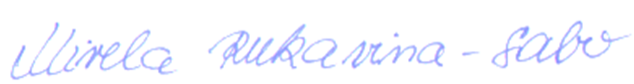 Redni broj sata NASTAVNA  JEDINICA  -  VJEŽBA . Tip sata obrada, vj, pon,provjer.Nastavne metode i metodički obliciKorelacija - veza s predmetima temeljitijeg učenja  – KONKRETNONastavna sredstva i pomagala, prostorNapomena (o promjenama; netipičnosti, posjete, gost..)1.Upoznavanje s planom i programom i načinom ocjenjivanjafrontalni, individualni, grupni i rad u paruredovito kombiniranje slušanja, čitanja i rada na tekstovima, razgovora, usmenog izlaganja, metoda pisanja i pisanih radova, metoda demonstracije* izbor metoda i oblika rada određuje nastavnik za svaki sat sukladno sadržaju, no i reakciji učenika, te trenutnim materijalnim i drugim uvjetimaHrvatski jezik – gramatički sadržajGeografija – nacionalni parkoviTZK – bavljenje sportomKreda, ploča, projektor, računalo, udžbenik, radna bilježnica, CD  i DVD digitalni materijali, nastavni listići, Internet.2.Ponavljanjeponfrontalni, individualni, grupni i rad u paruredovito kombiniranje slušanja, čitanja i rada na tekstovima, razgovora, usmenog izlaganja, metoda pisanja i pisanih radova, metoda demonstracije* izbor metoda i oblika rada određuje nastavnik za svaki sat sukladno sadržaju, no i reakciji učenika, te trenutnim materijalnim i drugim uvjetimaHrvatski jezik – gramatički sadržajGeografija – nacionalni parkoviTZK – bavljenje sportomKreda, ploča, projektor, računalo, udžbenik, radna bilježnica, CD  i DVD digitalni materijali, nastavni listići, Internet.3.Module 7: Sport i rekreacija: Adventure (vokabular i slušanje)o, vfrontalni, individualni, grupni i rad u paruredovito kombiniranje slušanja, čitanja i rada na tekstovima, razgovora, usmenog izlaganja, metoda pisanja i pisanih radova, metoda demonstracije* izbor metoda i oblika rada određuje nastavnik za svaki sat sukladno sadržaju, no i reakciji učenika, te trenutnim materijalnim i drugim uvjetimaHrvatski jezik – gramatički sadržajGeografija – nacionalni parkoviTZK – bavljenje sportomKreda, ploča, projektor, računalo, udžbenik, radna bilježnica, CD  i DVD digitalni materijali, nastavni listići, Internet.4.Sport i rekreacija: Risk ( čitanje i govor )o,vfrontalni, individualni, grupni i rad u paruredovito kombiniranje slušanja, čitanja i rada na tekstovima, razgovora, usmenog izlaganja, metoda pisanja i pisanih radova, metoda demonstracije* izbor metoda i oblika rada određuje nastavnik za svaki sat sukladno sadržaju, no i reakciji učenika, te trenutnim materijalnim i drugim uvjetimaHrvatski jezik – gramatički sadržajGeografija – nacionalni parkoviTZK – bavljenje sportomKreda, ploča, projektor, računalo, udžbenik, radna bilježnica, CD  i DVD digitalni materijali, nastavni listići, Internet.5.Pisanje: E-mail (putovanja)vfrontalni, individualni, grupni i rad u paruredovito kombiniranje slušanja, čitanja i rada na tekstovima, razgovora, usmenog izlaganja, metoda pisanja i pisanih radova, metoda demonstracije* izbor metoda i oblika rada određuje nastavnik za svaki sat sukladno sadržaju, no i reakciji učenika, te trenutnim materijalnim i drugim uvjetimaHrvatski jezik – gramatički sadržajGeografija – nacionalni parkoviTZK – bavljenje sportomKreda, ploča, projektor, računalo, udžbenik, radna bilježnica, CD  i DVD digitalni materijali, nastavni listići, Internet.6.Prijedlozi + -ing oblici; confusing wordso,vfrontalni, individualni, grupni i rad u paruredovito kombiniranje slušanja, čitanja i rada na tekstovima, razgovora, usmenog izlaganja, metoda pisanja i pisanih radova, metoda demonstracije* izbor metoda i oblika rada određuje nastavnik za svaki sat sukladno sadržaju, no i reakciji učenika, te trenutnim materijalnim i drugim uvjetimaHrvatski jezik – gramatički sadržajGeografija – nacionalni parkoviTZK – bavljenje sportomKreda, ploča, projektor, računalo, udžbenik, radna bilježnica, CD  i DVD digitalni materijali, nastavni listići, Internet.7.Čitanje: Steve Backshall (RB)o, vfrontalni, individualni, grupni i rad u paruredovito kombiniranje slušanja, čitanja i rada na tekstovima, razgovora, usmenog izlaganja, metoda pisanja i pisanih radova, metoda demonstracije* izbor metoda i oblika rada određuje nastavnik za svaki sat sukladno sadržaju, no i reakciji učenika, te trenutnim materijalnim i drugim uvjetimaHrvatski jezik – gramatički sadržajGeografija – nacionalni parkoviTZK – bavljenje sportomKreda, ploča, projektor, računalo, udžbenik, radna bilježnica, CD  i DVD digitalni materijali, nastavni listići, Internet.8.JZ: Predviđanje, namjere i dogovorio,vfrontalni, individualni, grupni i rad u paruredovito kombiniranje slušanja, čitanja i rada na tekstovima, razgovora, usmenog izlaganja, metoda pisanja i pisanih radova, metoda demonstracije* izbor metoda i oblika rada određuje nastavnik za svaki sat sukladno sadržaju, no i reakciji učenika, te trenutnim materijalnim i drugim uvjetimaHrvatski jezik – gramatički sadržajGeografija – nacionalni parkoviTZK – bavljenje sportomKreda, ploča, projektor, računalo, udžbenik, radna bilježnica, CD  i DVD digitalni materijali, nastavni listići, Internet.9.Grammar alive:planovi i predviđanjavfrontalni, individualni, grupni i rad u paruredovito kombiniranje slušanja, čitanja i rada na tekstovima, razgovora, usmenog izlaganja, metoda pisanja i pisanih radova, metoda demonstracije* izbor metoda i oblika rada određuje nastavnik za svaki sat sukladno sadržaju, no i reakciji učenika, te trenutnim materijalnim i drugim uvjetimaHrvatski jezik – gramatički sadržajGeografija – nacionalni parkoviTZK – bavljenje sportomKreda, ploča, projektor, računalo, udžbenik, radna bilježnica, CD  i DVD digitalni materijali, nastavni listići, Internet.10.Vježbe (RB)vfrontalni, individualni, grupni i rad u paruredovito kombiniranje slušanja, čitanja i rada na tekstovima, razgovora, usmenog izlaganja, metoda pisanja i pisanih radova, metoda demonstracije* izbor metoda i oblika rada određuje nastavnik za svaki sat sukladno sadržaju, no i reakciji učenika, te trenutnim materijalnim i drugim uvjetimaHrvatski jezik – gramatički sadržajGeografija – nacionalni parkoviTZK – bavljenje sportomKreda, ploča, projektor, računalo, udžbenik, radna bilježnica, CD  i DVD digitalni materijali, nastavni listići, Internet.11.DVD: Aktivni odmorvfrontalni, individualni, grupni i rad u paruredovito kombiniranje slušanja, čitanja i rada na tekstovima, razgovora, usmenog izlaganja, metoda pisanja i pisanih radova, metoda demonstracije* izbor metoda i oblika rada određuje nastavnik za svaki sat sukladno sadržaju, no i reakciji učenika, te trenutnim materijalnim i drugim uvjetimaHrvatski jezik – gramatički sadržajGeografija – nacionalni parkoviTZK – bavljenje sportomKreda, ploča, projektor, računalo, udžbenik, radna bilježnica, CD  i DVD digitalni materijali, nastavni listići, Internet.12.Slušanje: Traženje informacijavfrontalni, individualni, grupni i rad u paruredovito kombiniranje slušanja, čitanja i rada na tekstovima, razgovora, usmenog izlaganja, metoda pisanja i pisanih radova, metoda demonstracije* izbor metoda i oblika rada određuje nastavnik za svaki sat sukladno sadržaju, no i reakciji učenika, te trenutnim materijalnim i drugim uvjetimaHrvatski jezik – gramatički sadržajGeografija – nacionalni parkoviTZK – bavljenje sportomKreda, ploča, projektor, računalo, udžbenik, radna bilježnica, CD  i DVD digitalni materijali, nastavni listići, Internet.13.Language review 7ponfrontalni, individualni, grupni i rad u paruredovito kombiniranje slušanja, čitanja i rada na tekstovima, razgovora, usmenog izlaganja, metoda pisanja i pisanih radova, metoda demonstracije* izbor metoda i oblika rada određuje nastavnik za svaki sat sukladno sadržaju, no i reakciji učenika, te trenutnim materijalnim i drugim uvjetimaHrvatski jezik – gramatički sadržajGeografija – nacionalni parkoviTZK – bavljenje sportomKreda, ploča, projektor, računalo, udžbenik, radna bilježnica, CD  i DVD digitalni materijali, nastavni listići, Internet.14.Check your progress 7ponfrontalni, individualni, grupni i rad u paruredovito kombiniranje slušanja, čitanja i rada na tekstovima, razgovora, usmenog izlaganja, metoda pisanja i pisanih radova, metoda demonstracije* izbor metoda i oblika rada određuje nastavnik za svaki sat sukladno sadržaju, no i reakciji učenika, te trenutnim materijalnim i drugim uvjetimaHrvatski jezik – gramatički sadržajGeografija – nacionalni parkoviTZK – bavljenje sportomKreda, ploča, projektor, računalo, udžbenik, radna bilježnica, CD  i DVD digitalni materijali, nastavni listići, Internet.15.Ponavljanje i preiprema za pisanu provjeruprfrontalni, individualni, grupni i rad u paruredovito kombiniranje slušanja, čitanja i rada na tekstovima, razgovora, usmenog izlaganja, metoda pisanja i pisanih radova, metoda demonstracije* izbor metoda i oblika rada određuje nastavnik za svaki sat sukladno sadržaju, no i reakciji učenika, te trenutnim materijalnim i drugim uvjetimaHrvatski jezik – gramatički sadržajGeografija – nacionalni parkoviTZK – bavljenje sportomKreda, ploča, projektor, računalo, udžbenik, radna bilježnica, CD  i DVD digitalni materijali, nastavni listići, Internet.16.1. Pisana provjera znanjatestfrontalni, individualni, grupni i rad u paruredovito kombiniranje slušanja, čitanja i rada na tekstovima, razgovora, usmenog izlaganja, metoda pisanja i pisanih radova, metoda demonstracije* izbor metoda i oblika rada određuje nastavnik za svaki sat sukladno sadržaju, no i reakciji učenika, te trenutnim materijalnim i drugim uvjetimaHrvatski jezik – gramatički sadržajGeografija – nacionalni parkoviTZK – bavljenje sportomKreda, ploča, projektor, računalo, udžbenik, radna bilježnica, CD  i DVD digitalni materijali, nastavni listići, Internet.17.              -//-testfrontalni, individualni, grupni i rad u paruredovito kombiniranje slušanja, čitanja i rada na tekstovima, razgovora, usmenog izlaganja, metoda pisanja i pisanih radova, metoda demonstracije* izbor metoda i oblika rada određuje nastavnik za svaki sat sukladno sadržaju, no i reakciji učenika, te trenutnim materijalnim i drugim uvjetimaHrvatski jezik – gramatički sadržajGeografija – nacionalni parkoviTZK – bavljenje sportomKreda, ploča, projektor, računalo, udžbenik, radna bilježnica, CD  i DVD digitalni materijali, nastavni listići, Internet.18.Analiza pisane provjereponfrontalni, individualni, grupni i rad u paruredovito kombiniranje slušanja, čitanja i rada na tekstovima, razgovora, usmenog izlaganja, metoda pisanja i pisanih radova, metoda demonstracije* izbor metoda i oblika rada određuje nastavnik za svaki sat sukladno sadržaju, no i reakciji učenika, te trenutnim materijalnim i drugim uvjetimaHrvatski jezik – gramatički sadržajGeografija – nacionalni parkoviTZK – bavljenje sportomKreda, ploča, projektor, računalo, udžbenik, radna bilježnica, CD  i DVD digitalni materijali, nastavni listići, Internet.19. Kultura i civilizacija: Nacionalni parkovi ( HR, GB, USA, CAN, AUS)izlagfrontalni, individualni, grupni i rad u paruredovito kombiniranje slušanja, čitanja i rada na tekstovima, razgovora, usmenog izlaganja, metoda pisanja i pisanih radova, metoda demonstracije* izbor metoda i oblika rada određuje nastavnik za svaki sat sukladno sadržaju, no i reakciji učenika, te trenutnim materijalnim i drugim uvjetimaHrvatski jezik – gramatički sadržajGeografija – nacionalni parkoviTZK – bavljenje sportomKreda, ploča, projektor, računalo, udžbenik, radna bilježnica, CD  i DVD digitalni materijali, nastavni listići, Internet.       Ocjena     Mjerila za prosudbu ISHODA - učeničkih postignuća po  zadanim Elementima  ocjenjivanja: učenik treba     Mjerila za prosudbu ISHODA - učeničkih postignuća po  zadanim Elementima  ocjenjivanja: učenik treba     Mjerila za prosudbu ISHODA - učeničkih postignuća po  zadanim Elementima  ocjenjivanja: učenik treba       OcjenaRAZUMIJEVANJEGOVORPISANJEJEZIČNE ZAKONITOSTIODLIČANrazumijevanje se prati i ocjenjuje kroz rješavanje zadataka čitanja i slušanja prikladnim za razinu poznavanja  A1+ do A2, - zadaci povezivanja jednostavnih rečenica prema značenju; Zadaci višestruko ponuđenih odgovora nakon kratkih i jednostavnih tekstova; - (bodovna ljestvica se određuje prema pokazateljima nakon testa, a odlična ocjena se određuje barem prema najboljem rezultatu u razredu, ili najčešće od 88 do 100% riješenosti testa)-  razgovarati o osobnim sklonostima prema vrstama sporta i provođenja svog slobodnog vremena;- izgovarati riječi točnoi dati definiciju  fraze/riječi/pojma na engl. jez. vlastitim riječima, tj. parafrazirati riječi koje razumije na engleskom jeziku- opisati svoje sportske navike i sklonosti s minimalnim gramatičkim i pravopisnim pogreškama, pravilnom uporabom novostečenog vokabulara;- napisati e-mail po smjernicama s odgovarajućim vokabularom i točnim gramatičkim strukturama.primijeniti  buduće gl. oblike u ispravnom kontekstu - (bodovna ljestvica se određuje prema pokazateljima nakon testa, a odlična ocjena se određuje barem prema najboljem rezultatu u razredu, ili najčešće od 88 – 100% riješenosti testa ili radnog listića, tj. zadataka koje koristimo na satima ponavljanja) VRLO DOBAR(opis za odličan)- (bodovna ljestvica se određuje prema pokazateljima nakon testa, tj prema najboljem postignutom rezultatu u razredu, ili najčešće od 75 do 87% testa)(opis za odličnu ocjenu)+ češće pravi greške u izgovoru, no one ne ometaju razumijevanje,+razlikovati/prevoditi zadani vokabular s vrlo visokom točnošću (oko 10% pogrešaka)+pravi povremene gramatičke i leksičke greške, no nakon upozorenja ih može sam popraviti (opis za odličnu ocjenu)+ pravi više jezičnih grešaka da bi moglo biti ocjenjeno s odličnom ocjenom, no te greške ne ometaju razumijevanje(opis za odličan)+ - (bodovna ljestvica se određuje prema pokazateljima nakon testa, a najčešće od 75 - 87% riješenosti testa ili radnog listića, tj. zadataka koje koristimo na satima ponavljanja)DOBAR(opis za odličan)- (bodovna ljestvica se određuje prema pokazateljima nakon testa, tj prema najboljem postignutom rezultatu u razredu, ili najčešće od 61 do 74% testa)- prevoditi većinu (oko 75%) zadanog vokabulara u oba smjera;definirati manji broj pojmova na engleskom jeziku, uglavnom nesamostalno već po modelu (npr. iz rječnika);proširiti natuknice  u jednostavne rečenice o sportu i putovanjima,- napisati vlastiti opis isključivo prema pojednostavljenom modelu;proširiti natuknice u jednostavne rečenice;- napisati e-mail, no zbog manjka potrebnih struktura ne može obuhvatiti sve smjerniceprepoznavati točno rješenje u zadacima dvostrukog ili višestrukog izbora s ponuđenim oblicima gl.;- pisane provjere (sadržaj i oblik naveden u opisu za odličan) rješava s 61% do 74% točnosti (ovisno o ukupnim rezultatima razreda)DOVOLJAN(opis za odličan)- (bodovna ljestvica se određuje prema pokazateljima nakon testa, tj prema najboljem postignutom rezultatu u razredu, ili najčešće min. 50% testa)-ispričati naučene rečenice o sportu i rekreaciji;polovično prevoditi zadani vokabular u oba smjeraPovezati riječi/fraze u rečenice. U samostalnom izrazu koristi vrlo oskudan i jednostavan vokabular, te pravi puno grešaka koje otežavaju razumijevanje.prepoznavati gl. vrijeme na primjeru;sastavljati gl. vremena pojedinačno bez usporedbe;oblikovati potvrdne, negativne i upitne oblike pojedinačnog vremena bez usporedbe; - pisane provjere (sadržaj i oblik naveden u opisu za odličan) rješava s najmanje 50% točnostiRedni broj sata NASTAVNA  JEDINICA  -  VJEŽBA . Tip sata obrada, vj, pon,provjer.Nastavne metode i metodički obliciKorelacija - veza s predmetima temeljitijeg učenja  – KONKRETNONastavna sredstva i pomagala, prostorNapomena (o promjenama; netipičnosti, posjete, gost..)20.Module 8: Habitat; Topic Talk (vokabular i slušanje)o,vfrontalni, individualni, grupni i rad u paruredovito kombiniranje slušanja, čitanja i rada na tekstovima, razgovora, usmenog izlaganja, metoda pisanja i pisanih radova, metoda demonstracijeHrvatski jezik – gramatički sadržajGeografija – vrste reljefaKreda, ploča, projektor, računalo, udžbenik, radna bilježnica, CD  i DVD digitalni materijali, nastavni listići, Internet21.JZ: Future Continuous, Future Perfecto,vfrontalni, individualni, grupni i rad u paruredovito kombiniranje slušanja, čitanja i rada na tekstovima, razgovora, usmenog izlaganja, metoda pisanja i pisanih radova, metoda demonstracijeHrvatski jezik – gramatički sadržajGeografija – vrste reljefaKreda, ploča, projektor, računalo, udžbenik, radna bilježnica, CD  i DVD digitalni materijali, nastavni listići, Internet22.Future forms – vježbe i ponavljanjevfrontalni, individualni, grupni i rad u paruredovito kombiniranje slušanja, čitanja i rada na tekstovima, razgovora, usmenog izlaganja, metoda pisanja i pisanih radova, metoda demonstracijeHrvatski jezik – gramatički sadržajGeografija – vrste reljefaKreda, ploča, projektor, računalo, udžbenik, radna bilježnica, CD  i DVD digitalni materijali, nastavni listići, Internet23.Slušanje: The Sun, frazni glagol 'take'o,vfrontalni, individualni, grupni i rad u paruredovito kombiniranje slušanja, čitanja i rada na tekstovima, razgovora, usmenog izlaganja, metoda pisanja i pisanih radova, metoda demonstracijeHrvatski jezik – gramatički sadržajGeografija – vrste reljefaKreda, ploča, projektor, računalo, udžbenik, radna bilježnica, CD  i DVD digitalni materijali, nastavni listići, Internet24.Č/JZ: Here comes the sun, skraćena odnosna rečenicao,vfrontalni, individualni, grupni i rad u paruredovito kombiniranje slušanja, čitanja i rada na tekstovima, razgovora, usmenog izlaganja, metoda pisanja i pisanih radova, metoda demonstracijeHrvatski jezik – gramatički sadržajGeografija – vrste reljefaKreda, ploča, projektor, računalo, udžbenik, radna bilježnica, CD  i DVD digitalni materijali, nastavni listići, Internet25.JZ: povratne zamjeniceo,vfrontalni, individualni, grupni i rad u paruredovito kombiniranje slušanja, čitanja i rada na tekstovima, razgovora, usmenog izlaganja, metoda pisanja i pisanih radova, metoda demonstracijeHrvatski jezik – gramatički sadržajGeografija – vrste reljefaKreda, ploča, projektor, računalo, udžbenik, radna bilježnica, CD  i DVD digitalni materijali, nastavni listići, Internet26.Pisanje: žalba (reklamacija)vfrontalni, individualni, grupni i rad u paruredovito kombiniranje slušanja, čitanja i rada na tekstovima, razgovora, usmenog izlaganja, metoda pisanja i pisanih radova, metoda demonstracijeHrvatski jezik – gramatički sadržajGeografija – vrste reljefaKreda, ploča, projektor, računalo, udžbenik, radna bilježnica, CD  i DVD digitalni materijali, nastavni listići, Internet27.Slušanje/govorenje: Speaking workshopvfrontalni, individualni, grupni i rad u paruredovito kombiniranje slušanja, čitanja i rada na tekstovima, razgovora, usmenog izlaganja, metoda pisanja i pisanih radova, metoda demonstracijeHrvatski jezik – gramatički sadržajGeografija – vrste reljefaKreda, ploča, projektor, računalo, udžbenik, radna bilježnica, CD  i DVD digitalni materijali, nastavni listići, Internet28.Check your progress 8vfrontalni, individualni, grupni i rad u paruredovito kombiniranje slušanja, čitanja i rada na tekstovima, razgovora, usmenog izlaganja, metoda pisanja i pisanih radova, metoda demonstracijeHrvatski jezik – gramatički sadržajGeografija – vrste reljefaKreda, ploča, projektor, računalo, udžbenik, radna bilježnica, CD  i DVD digitalni materijali, nastavni listići, Internet29.Č/G/S/JZ: Exam choice 4ponfrontalni, individualni, grupni i rad u paruredovito kombiniranje slušanja, čitanja i rada na tekstovima, razgovora, usmenog izlaganja, metoda pisanja i pisanih radova, metoda demonstracijeHrvatski jezik – gramatički sadržajGeografija – vrste reljefaKreda, ploča, projektor, računalo, udžbenik, radna bilježnica, CD  i DVD digitalni materijali, nastavni listići, Internet30.Ponavljanje i priprema za pisanu provjeruponfrontalni, individualni, grupni i rad u paruredovito kombiniranje slušanja, čitanja i rada na tekstovima, razgovora, usmenog izlaganja, metoda pisanja i pisanih radova, metoda demonstracijeHrvatski jezik – gramatički sadržajGeografija – vrste reljefaKreda, ploča, projektor, računalo, udžbenik, radna bilježnica, CD  i DVD digitalni materijali, nastavni listići, Internet31.Pisana provjera znanjatestfrontalni, individualni, grupni i rad u paruredovito kombiniranje slušanja, čitanja i rada na tekstovima, razgovora, usmenog izlaganja, metoda pisanja i pisanih radova, metoda demonstracijeHrvatski jezik – gramatički sadržajGeografija – vrste reljefaKreda, ploča, projektor, računalo, udžbenik, radna bilježnica, CD  i DVD digitalni materijali, nastavni listići, Internet32.                    -//-testfrontalni, individualni, grupni i rad u paruredovito kombiniranje slušanja, čitanja i rada na tekstovima, razgovora, usmenog izlaganja, metoda pisanja i pisanih radova, metoda demonstracijeHrvatski jezik – gramatički sadržajGeografija – vrste reljefaKreda, ploča, projektor, računalo, udžbenik, radna bilježnica, CD  i DVD digitalni materijali, nastavni listići, Internet33.Analiza pisane provjereponfrontalni, individualni, grupni i rad u paruredovito kombiniranje slušanja, čitanja i rada na tekstovima, razgovora, usmenog izlaganja, metoda pisanja i pisanih radova, metoda demonstracijeHrvatski jezik – gramatički sadržajGeografija – vrste reljefaKreda, ploča, projektor, računalo, udžbenik, radna bilježnica, CD  i DVD digitalni materijali, nastavni listići, Internet34.Culture Choice 4: The Appalachiansvfrontalni, individualni, grupni i rad u paruredovito kombiniranje slušanja, čitanja i rada na tekstovima, razgovora, usmenog izlaganja, metoda pisanja i pisanih radova, metoda demonstracijeHrvatski jezik – gramatički sadržajGeografija – vrste reljefaKreda, ploča, projektor, računalo, udžbenik, radna bilježnica, CD  i DVD digitalni materijali, nastavni listići, Internet35.Kultura i civilizacija: Gradovi i regije; nac. parkoviizlag36.                       -//-izlag       Ocjena     Mjerila za prosudbu ISHODA - učeničkih postignuća po  zadanim Elementima  ocjenjivanja: učenik treba     Mjerila za prosudbu ISHODA - učeničkih postignuća po  zadanim Elementima  ocjenjivanja: učenik treba     Mjerila za prosudbu ISHODA - učeničkih postignuća po  zadanim Elementima  ocjenjivanja: učenik treba       OcjenaRAZUMIJEVANJEGOVORPISANJEJEZIČNE ZAKONITOSTIODLIČANrazumijevanje se prati i ocjenjuje kroz rješavanje zadataka čitanja i slušanja prikladnim za razinu poznavanja  A1+ do A2, te popunjavanjem praznina u kraćim i jednostavnim tekstovima o opisu vlastitog identiteta- zadaci povezivanja jednostavnih rečenica prema značenju; Zadaci višestruko ponuđenih odgovora nakon kratkih i jednostavnih tekstova; zadaci popunjavanja osnovnih identifikacijskih podataka prema jednostavnim biografijama; zadaci dvostrukog izbora Točno-netočno (True/False) nakon teksta o jezicima- (bodovna ljestvica se određuje prema pokazateljima nakon testa, a odlična ocjena se određuje barem prema najboljem rezultatu u razredu, ili najčešće od 88 do 100% riješenosti testa)opisati svoj okoliš; primijeniti potrebne strukture za opis reljefa, klime, ekoloških problema i predložiti moguće rješenje;prevoditi vokabular u oba smjera s velikom preciznošću;samostalno i vlastitim riječima definirati pojam na engleskom jeziku;napisati kratku poruku prema natuknicama (klima, reljef, aktivnosti kojima se stanovništvo bavi)sastaviti referat o jednom HR nacionalnom parku prema natuknicama i istaknuti bitan vokabular uz prijevod potreban za ovu temu;napisati formalno pismo žalbe po zadanoj strukturi i smjernicama, obuhvatiti sve smjernice;primijeniti F. Perfect i F. Continuous u ispravnom kontekstu i obliku u rečenici;usporediti razlike u upotrebi;povezivati jednostavne rečenice odnosnim zamjenicama;sastaviti participne rečenice;u pisanim provjerama bodovna ljestvica se određuje prema pokazateljima nakon testa, a odlična ocjena se određuje barem prema najboljem rezultatu u razredu, ili najčešće od 88 – 100% riješenosti testa ili radnog listića, tj. zadataka koje koristimo na satima ponavljanjaVRLO DOBAR(opis za odličan)- (bodovna ljestvica se određuje prema pokazateljima nakon testa, tj prema najboljem postignutom rezultatu u razredu, ili najčešće od 75 do 87% testa)(opis za odličnu ocjenu)+ češće pravi greške u izgovoru, no one ne ometaju razumijevanje,+razlikovati/prevoditi zadani vokabular s vrlo visokom točnošću (oko 10% pogrešaka)+pravi povremene gramatičke i leksičke greške, no nakon upozorenja ih može sam popraviti (opis za odličnu ocjenu)+ pravi više jezičnih grešaka da bi moglo biti ocjenjeno s odličnom ocjenom, no te greške ne ometaju razumijevanje(opis za odličan)+ - (bodovna ljestvica se određuje prema pokazateljima nakon testa, a najčešće od 75 - 87% riješenosti testa ili radnog listića, tj. zadataka koje koristimo na satima ponavljanja)DOBAR(opis za odličan)- (bodovna ljestvica se određuje prema pokazateljima nakon testa, tj prema najboljem postignutom rezultatu u razredu, ili najčešće od 61 do 74% testa)definirati manji broj pojmova na engleskom jeziku, uglavnom nesamostalno već po modelu (npr. iz rječnika);proširiti natuknice  u jednostavne rečenice o okolišu kako bi se mogao opisati vlastiti okoliš;prevoditi većinu (oko 75%) zadanog vokabulara u oba smjera;definirati manji broj pojmova na engleskom jeziku, uglavnom nesamostalno već po modelu (npr. iz rječnika);odgovoriti na većinu postavljenih pitanja o vlastitom okolišu- preoblikovati gotovi opis okoliša kako bi bio istinit za učenika;proširiti natuknice u jednostavne rečenice o okolišu;skratiti i preoblikovati gotovi materijal o nac. parkovima prema zadanim smjernicama;napisati diktat uz veći broj grešaka (broj ovisi o duljini teksta i pokazateljima nakon provedene provjere, uglavnom oko 20% grešaka);prepoznavati točno rješenje u zadacima dvostrukog ili višestrukog izbora s ponuđenim oblicima futura.;skratiti odnosne rečenice u participne;umetnuti odgovarajući zamjenicu;- pisane provjere (sadržaj i oblik naveden u opisu za odličan) rješava s 61% do 74% točnosti (ovisno o ukupnim rezultatima razreda)DOVOLJAN(opis za odličan)- (bodovna ljestvica se određuje prema pokazateljima nakon testa, tj prema najboljem postignutom rezultatu u razredu, ili najčešće min. 50% testa)polovično prevoditi zadani vokabular u oba smjera, bez parafraze na engleskom;ispričati napamet naučeni tekst o okolišu pripremljen prema modelu;kratko odgovoriti na nekoliko pitanja o okolišu u kojemu živinapisati diktat s velikim brojem grešaka (broj ovisi o duljini teksta i pokazateljima nakon provedene provjere, najviše do 30% grešaka);Povezati riječi/fraze u rečenice. U samostalnom izrazu koristiti vrlo oskudan i jednostavan vokabular, te pravi puno grešaka koje otežavaju razumijevanje;pronaći zadane podatke u gotovim tekstovima o nac. park. razlikovati F. Perfect i F. Continuous oblike;sastaviti ove oblike u potvrdnom, negativnom i upitnom obliku van konteksta;izabrati odgovarajuću odnosnu zamjenicu u dvostrukom izboru;popuniti prazninu u rečenici odgovarajućom zamjenicom;pisane provjere (sadržaj i oblik naveden u opisu za odličan) rješava s najmanje 50% točnostiRedni broj sata NASTAVNA  JEDINICA  -  VJEŽBA . Tip sata obrada, vj, pon,provjer.Nastavne metode i metodički obliciKorelacija - veza s predmetima temeljitijeg učenja  – KONKRETNONastavna sredstva i pomagala, prostorNapomena (o promjenama; netipičnosti, posjete, gost..)37.Module 9: Learning; Topic Talk (vokabular, slušanje )o,vfrontalni, individualni, grupni i rad u paruredovito kombiniranje slušanja, čitanja i rada na tekstovima, razgovora, usmenog izlaganja, metoda pisanja i pisanih radova, metoda demonstracijeHrvatski jezik – gramatički sadržajEtika – tolerancija i suživotKreda, ploča, projektor, računalo, udžbenik, radna bilježnica, CD  i DVD digitalni materijali, nastavni listići, Internet38.Č/G: Co-education?o,vfrontalni, individualni, grupni i rad u paruredovito kombiniranje slušanja, čitanja i rada na tekstovima, razgovora, usmenog izlaganja, metoda pisanja i pisanih radova, metoda demonstracijeHrvatski jezik – gramatički sadržajEtika – tolerancija i suživotKreda, ploča, projektor, računalo, udžbenik, radna bilježnica, CD  i DVD digitalni materijali, nastavni listići, Internet39.JZ: Tvorba riječi - imeniceo,vfrontalni, individualni, grupni i rad u paruredovito kombiniranje slušanja, čitanja i rada na tekstovima, razgovora, usmenog izlaganja, metoda pisanja i pisanih radova, metoda demonstracijeHrvatski jezik – gramatički sadržajEtika – tolerancija i suživotKreda, ploča, projektor, računalo, udžbenik, radna bilježnica, CD  i DVD digitalni materijali, nastavni listići, Internet40.Č: Would you like to live at school?vfrontalni, individualni, grupni i rad u paruredovito kombiniranje slušanja, čitanja i rada na tekstovima, razgovora, usmenog izlaganja, metoda pisanja i pisanih radova, metoda demonstracijeHrvatski jezik – gramatički sadržajEtika – tolerancija i suživotKreda, ploča, projektor, računalo, udžbenik, radna bilježnica, CD  i DVD digitalni materijali, nastavni listići, Internet41.Priprema za školsku zadaću (pisanje bloga)vfrontalni, individualni, grupni i rad u paruredovito kombiniranje slušanja, čitanja i rada na tekstovima, razgovora, usmenog izlaganja, metoda pisanja i pisanih radova, metoda demonstracijeHrvatski jezik – gramatički sadržajEtika – tolerancija i suživotKreda, ploča, projektor, računalo, udžbenik, radna bilježnica, CD  i DVD digitalni materijali, nastavni listići, Internet42.Školska zadaćaŠZfrontalni, individualni, grupni i rad u paruredovito kombiniranje slušanja, čitanja i rada na tekstovima, razgovora, usmenog izlaganja, metoda pisanja i pisanih radova, metoda demonstracijeHrvatski jezik – gramatički sadržajEtika – tolerancija i suživotKreda, ploča, projektor, računalo, udžbenik, radna bilježnica, CD  i DVD digitalni materijali, nastavni listići, Internet43.          -//-ŠZfrontalni, individualni, grupni i rad u paruredovito kombiniranje slušanja, čitanja i rada na tekstovima, razgovora, usmenog izlaganja, metoda pisanja i pisanih radova, metoda demonstracijeHrvatski jezik – gramatički sadržajEtika – tolerancija i suživotKreda, ploča, projektor, računalo, udžbenik, radna bilježnica, CD  i DVD digitalni materijali, nastavni listići, Internet44.Ispravak školske zadaćeponfrontalni, individualni, grupni i rad u paruredovito kombiniranje slušanja, čitanja i rada na tekstovima, razgovora, usmenog izlaganja, metoda pisanja i pisanih radova, metoda demonstracijeHrvatski jezik – gramatički sadržajEtika – tolerancija i suživotKreda, ploča, projektor, računalo, udžbenik, radna bilježnica, CD  i DVD digitalni materijali, nastavni listići, Internet45.Kultura i civilizacija: škole i fakulteti u GB i USAizlagfrontalni, individualni, grupni i rad u paruredovito kombiniranje slušanja, čitanja i rada na tekstovima, razgovora, usmenog izlaganja, metoda pisanja i pisanih radova, metoda demonstracijeHrvatski jezik – gramatički sadržajEtika – tolerancija i suživotKreda, ploča, projektor, računalo, udžbenik, radna bilježnica, CD  i DVD digitalni materijali, nastavni listići, Internet46.U susret Božićuvfrontalni, individualni, grupni i rad u paruredovito kombiniranje slušanja, čitanja i rada na tekstovima, razgovora, usmenog izlaganja, metoda pisanja i pisanih radova, metoda demonstracijeHrvatski jezik – gramatički sadržajEtika – tolerancija i suživotKreda, ploča, projektor, računalo, udžbenik, radna bilježnica, CD  i DVD digitalni materijali, nastavni listići, Internet47.JZ: Neupravni govor u izjavnim rečenicamao,vfrontalni, individualni, grupni i rad u paruredovito kombiniranje slušanja, čitanja i rada na tekstovima, razgovora, usmenog izlaganja, metoda pisanja i pisanih radova, metoda demonstracijeHrvatski jezik – gramatički sadržajEtika – tolerancija i suživotKreda, ploča, projektor, računalo, udžbenik, radna bilježnica, CD  i DVD digitalni materijali, nastavni listići, Internet48.Vježbevfrontalni, individualni, grupni i rad u paruredovito kombiniranje slušanja, čitanja i rada na tekstovima, razgovora, usmenog izlaganja, metoda pisanja i pisanih radova, metoda demonstracijeHrvatski jezik – gramatički sadržajEtika – tolerancija i suživotKreda, ploča, projektor, računalo, udžbenik, radna bilježnica, CD  i DVD digitalni materijali, nastavni listići, Internet49.Slušanje: Život u školi (DVD)vfrontalni, individualni, grupni i rad u paruredovito kombiniranje slušanja, čitanja i rada na tekstovima, razgovora, usmenog izlaganja, metoda pisanja i pisanih radova, metoda demonstracijeHrvatski jezik – gramatički sadržajEtika – tolerancija i suživotKreda, ploča, projektor, računalo, udžbenik, radna bilježnica, CD  i DVD digitalni materijali, nastavni listići, Internet50.Traženje dopuštenjavfrontalni, individualni, grupni i rad u paruredovito kombiniranje slušanja, čitanja i rada na tekstovima, razgovora, usmenog izlaganja, metoda pisanja i pisanih radova, metoda demonstracijeHrvatski jezik – gramatički sadržajEtika – tolerancija i suživotKreda, ploča, projektor, računalo, udžbenik, radna bilježnica, CD  i DVD digitalni materijali, nastavni listići, Internet51.Check your progress 9ponfrontalni, individualni, grupni i rad u paruredovito kombiniranje slušanja, čitanja i rada na tekstovima, razgovora, usmenog izlaganja, metoda pisanja i pisanih radova, metoda demonstracijeHrvatski jezik – gramatički sadržajEtika – tolerancija i suživotKreda, ploča, projektor, računalo, udžbenik, radna bilježnica, CD  i DVD digitalni materijali, nastavni listići, Internet52.Ponavljanje: Language reviewponfrontalni, individualni, grupni i rad u paruredovito kombiniranje slušanja, čitanja i rada na tekstovima, razgovora, usmenog izlaganja, metoda pisanja i pisanih radova, metoda demonstracijeHrvatski jezik – gramatički sadržajEtika – tolerancija i suživotKreda, ploča, projektor, računalo, udžbenik, radna bilježnica, CD  i DVD digitalni materijali, nastavni listići, Internet       Ocjena     Mjerila za prosudbu ISHODA - učeničkih postignuća po  zadanim Elementima  ocjenjivanja: učenik treba     Mjerila za prosudbu ISHODA - učeničkih postignuća po  zadanim Elementima  ocjenjivanja: učenik treba     Mjerila za prosudbu ISHODA - učeničkih postignuća po  zadanim Elementima  ocjenjivanja: učenik treba       OcjenaRAZUMIJEVANJEGOVORPISANJEJEZIČNE ZAKONITOSTIODLIČANrazumijevanje se prati i ocjenjuje kroz rješavanje zadataka čitanja i slušanja prikladnim za razinu poznavanja  A1+ do A2, te popunjavanjem praznina u kraćim i jednostavnim tekstovima o opisu vlastitog identiteta- zadaci povezivanja jednostavnih rečenica prema značenju; Zadaci višestruko ponuđenih odgovora nakon kratkih i jednostavnih tekstova; zadaci popunjavanja osnovnih identifikacijskih podataka prema jednostavnim biografijama; zadaci dvostrukog izbora Točno-netočno (True/False) nakon teksta o jezicima- (bodovna ljestvica se određuje prema pokazateljima nakon testa, a odlična ocjena se određuje barem prema najboljem rezultatu u razredu, ili najčešće od 88 do 100% riješenosti testa)razgovarati o školi; opisati vlastita iskustva sa školom; uglavnom primijeniti potrebne strukture za opis  škole, nastave, školskih aktivnosti, analizirati razlike u školskim sustavima i objasniti prednosti i nedostatke svakog; prevoditi vokabular u oba smjera s velikom preciznošću;samostalno i vlastitim riječima definirati pojam na engleskom jeziku;pomoću fotografija školskog okoliša usporediti dvije školenapisati kratki blog o svojoj školi prema zadanim natuknicama, obuhvatiti sve smjernice i pri tome primijeniti potrebne leksičke strukture ;opisati svoju školu prema natuknicama, npr. favourite subject, least favourite subject, extra-curricular activities, rules, atmosphere, equipment i pri tome primijeniti za to potrebne leksičke strukture ;napisati diktat na temelju poznatog teksta o školi uz mali broj grešaka (broj ovisi o duljini teksta i pokazateljima nakon provedene provjere, uglavnom oko 10% grešaka);-transformirati upravne u neupravne rečenice uz sve potrebne promjene (zamjenice, prilozi, izjavni glagoli);u pisanim provjerama bodovna ljestvica se određuje prema pokazateljima nakon testa, a odlična ocjena se određuje barem prema najboljem rezultatu u razredu, ili najčešće od 88 – 100% riješenosti testa ili radnog listića, tj. zadataka koje koristimo na satima ponavljanjaVRLO DOBAR(opis za odličan)- (bodovna ljestvica se određuje prema pokazateljima nakon testa, tj prema najboljem postignutom rezultatu u razredu, ili najčešće od 75 do 87% testa)(opis za odličnu ocjenu)+ češće pravi greške u izgovoru, no one ne ometaju razumijevanje,+razlikovati/prevoditi zadani vokabular s vrlo visokom točnošću (oko 10% pogrešaka)+pravi povremene gramatičke i leksičke greške, no nakon upozorenja ih može sam popraviti (opis za odličnu ocjenu)+ pravi više jezičnih grešaka da bi moglo biti ocjenjeno s odličnom ocjenom, no te greške ne ometaju razumijevanje(opis za odličan)+ - (bodovna ljestvica se određuje prema pokazateljima nakon testa, a najčešće od 75 - 87% riješenosti testa ili radnog listića, tj. zadataka koje koristimo na satima ponavljanja)DOBAR(opis za odličan)- (bodovna ljestvica se određuje prema pokazateljima nakon testa, tj prema najboljem postignutom rezultatu u razredu, ili najčešće od 61 do 74% testa)jednostavno odgovarati na većinu pitanja o školi;prevoditi većinu (oko 75%) zadanog vokabulara u oba smjera;definirati manji broj pojmova na engleskom jeziku, uglavnom nesamostalno već po modelu (npr. iz rječnika);prepričati model po kojemu je opisana škola;- proširiti natuknice u jednostavne rečenice o školi;napisati blog o školi/opisati školu, ali zbog nedovoljnog poznavanja potrebnih struktura, ne može obuhvatiti sve smjernice ili je ozbiljnost i broj grešaka prevelik i ugrožava razumijevanje;napisati diktat uz veći broj grešaka (broj ovisi o duljini teksta i pokazateljima nakon provedene provjere, uglavnom oko 20% grešaka);-dopuniti rečenice u neupravnom govoru ispravnim glagolskim oblikom i zamjenicom, tj. priložnom oznakom;izabrati odgovarajući oblik u višestrukom izboru;- pisane provjere (sadržaj i oblik naveden u opisu za odličan) rješava s 61% do 74% točnosti (ovisno o ukupnim rezultatima razreda)DOVOLJAN(opis za odličan)- (bodovna ljestvica se određuje prema pokazateljima nakon testa, tj prema najboljem postignutom rezultatu u razredu, ili najčešće min. 50% testa)polovično prevoditi zadani vokabular u oba smjera, bez parafraze na engleskom;ispričati napamet naučeni tekst o okolišu pripremljen prema modelu;kratko odgovoriti na nekoliko pitanja o okolišu u kojemu živinapisati diktat s velikim brojem grešaka (broj ovisi o duljini teksta i pokazateljima nakon provedene provjere, najviše do 30% grešaka);popuniti tekst o školi odgovarajućim frazama/riječima;-formirati odgovarajući oblik u  neupravnom obliku ako je vrijeme zadano;izabrati odgovarajući oblik u dvostrukom/višestrukom izboru;pisane provjere (sadržaj i oblik naveden u opisu za odličan) rješava s najmanje 50% točnostiRedni broj sata NASTAVNA  JEDINICA  -  VJEŽBA . Tip sata obrada, vj, pon,provjer.Nastavne metode i metodički obliciKorelacija - veza s predmetima temeljitijeg učenja  – KONKRETNONastavna sredstva i pomagala, prostorNapomena (o promjenama; netipičnosti, posjete, gost..)53.Module 10: Careers; Topic Talk (vokabular, slušanje)o,vfrontalni, individualni, grupni i rad u paruredovito kombiniranje slušanja, čitanja i rada na tekstovima, razgovora, usmenog izlaganja, metoda pisanja i pisanih radova, metoda demonstracije-hrvatski jezik –gramatički sadržaji,Kreda, ploča, projektor, računalo, udžbenik, radna bilježnica, CD  i DVD digitalni materijali, nastavni listići, Internet54.Čudna zanimanjao,vfrontalni, individualni, grupni i rad u paruredovito kombiniranje slušanja, čitanja i rada na tekstovima, razgovora, usmenog izlaganja, metoda pisanja i pisanih radova, metoda demonstracije-hrvatski jezik –gramatički sadržaji,Kreda, ploča, projektor, računalo, udžbenik, radna bilježnica, CD  i DVD digitalni materijali, nastavni listići, Internet55.JZ: Neupravna pitanjao,vfrontalni, individualni, grupni i rad u paruredovito kombiniranje slušanja, čitanja i rada na tekstovima, razgovora, usmenog izlaganja, metoda pisanja i pisanih radova, metoda demonstracije-hrvatski jezik –gramatički sadržaji,Kreda, ploča, projektor, računalo, udžbenik, radna bilježnica, CD  i DVD digitalni materijali, nastavni listići, Internet56.Vježbevfrontalni, individualni, grupni i rad u paruredovito kombiniranje slušanja, čitanja i rada na tekstovima, razgovora, usmenog izlaganja, metoda pisanja i pisanih radova, metoda demonstracije-hrvatski jezik –gramatički sadržaji,Kreda, ploča, projektor, računalo, udžbenik, radna bilježnica, CD  i DVD digitalni materijali, nastavni listići, Internet57.Čitanje: Zanimanja budućnostivfrontalni, individualni, grupni i rad u paruredovito kombiniranje slušanja, čitanja i rada na tekstovima, razgovora, usmenog izlaganja, metoda pisanja i pisanih radova, metoda demonstracije-hrvatski jezik –gramatički sadržaji,Kreda, ploča, projektor, računalo, udžbenik, radna bilježnica, CD  i DVD digitalni materijali, nastavni listići, Internet58.Frazni glagoli, vježba slušanjao,vfrontalni, individualni, grupni i rad u paruredovito kombiniranje slušanja, čitanja i rada na tekstovima, razgovora, usmenog izlaganja, metoda pisanja i pisanih radova, metoda demonstracije-hrvatski jezik –gramatički sadržaji,Kreda, ploča, projektor, računalo, udžbenik, radna bilježnica, CD  i DVD digitalni materijali, nastavni listići, Internet59.JZ: Pogodbene rečenice 1. i 2. Tipo,vfrontalni, individualni, grupni i rad u paruredovito kombiniranje slušanja, čitanja i rada na tekstovima, razgovora, usmenog izlaganja, metoda pisanja i pisanih radova, metoda demonstracije-hrvatski jezik –gramatički sadržaji,Kreda, ploča, projektor, računalo, udžbenik, radna bilježnica, CD  i DVD digitalni materijali, nastavni listići, Internet60.Pogodbene rečenice 3. tip i miješanio,vfrontalni, individualni, grupni i rad u paruredovito kombiniranje slušanja, čitanja i rada na tekstovima, razgovora, usmenog izlaganja, metoda pisanja i pisanih radova, metoda demonstracije-hrvatski jezik –gramatički sadržaji,Kreda, ploča, projektor, računalo, udžbenik, radna bilježnica, CD  i DVD digitalni materijali, nastavni listići, Internet61.Vježbevfrontalni, individualni, grupni i rad u paruredovito kombiniranje slušanja, čitanja i rada na tekstovima, razgovora, usmenog izlaganja, metoda pisanja i pisanih radova, metoda demonstracije-hrvatski jezik –gramatički sadržaji,Kreda, ploča, projektor, računalo, udžbenik, radna bilježnica, CD  i DVD digitalni materijali, nastavni listići, Internet62.Pisanje: životopis i molba za zapošljavanjevfrontalni, individualni, grupni i rad u paruredovito kombiniranje slušanja, čitanja i rada na tekstovima, razgovora, usmenog izlaganja, metoda pisanja i pisanih radova, metoda demonstracije-hrvatski jezik –gramatički sadržaji,Kreda, ploča, projektor, računalo, udžbenik, radna bilježnica, CD  i DVD digitalni materijali, nastavni listići, Internet63.Govor: Speaking workshop 5vfrontalni, individualni, grupni i rad u paruredovito kombiniranje slušanja, čitanja i rada na tekstovima, razgovora, usmenog izlaganja, metoda pisanja i pisanih radova, metoda demonstracije-hrvatski jezik –gramatički sadržaji,Kreda, ploča, projektor, računalo, udžbenik, radna bilježnica, CD  i DVD digitalni materijali, nastavni listići, Internet64.Check your progress 10vfrontalni, individualni, grupni i rad u paruredovito kombiniranje slušanja, čitanja i rada na tekstovima, razgovora, usmenog izlaganja, metoda pisanja i pisanih radova, metoda demonstracije-hrvatski jezik –gramatički sadržaji,Kreda, ploča, projektor, računalo, udžbenik, radna bilježnica, CD  i DVD digitalni materijali, nastavni listići, Internet65.Ponavljanje: Exam Choice 5ponfrontalni, individualni, grupni i rad u paruredovito kombiniranje slušanja, čitanja i rada na tekstovima, razgovora, usmenog izlaganja, metoda pisanja i pisanih radova, metoda demonstracije-hrvatski jezik –gramatički sadržaji,Kreda, ploča, projektor, računalo, udžbenik, radna bilježnica, CD  i DVD digitalni materijali, nastavni listići, Internet66.Ponavljanje i priprema za pisanu provjeruponfrontalni, individualni, grupni i rad u paruredovito kombiniranje slušanja, čitanja i rada na tekstovima, razgovora, usmenog izlaganja, metoda pisanja i pisanih radova, metoda demonstracije-hrvatski jezik –gramatički sadržaji,Kreda, ploča, projektor, računalo, udžbenik, radna bilježnica, CD  i DVD digitalni materijali, nastavni listići, Internet67.3. pisana provjera znanjatestfrontalni, individualni, grupni i rad u paruredovito kombiniranje slušanja, čitanja i rada na tekstovima, razgovora, usmenog izlaganja, metoda pisanja i pisanih radova, metoda demonstracije-hrvatski jezik –gramatički sadržaji,Kreda, ploča, projektor, računalo, udžbenik, radna bilježnica, CD  i DVD digitalni materijali, nastavni listići, Internet68.               -//-testfrontalni, individualni, grupni i rad u paruredovito kombiniranje slušanja, čitanja i rada na tekstovima, razgovora, usmenog izlaganja, metoda pisanja i pisanih radova, metoda demonstracije-hrvatski jezik –gramatički sadržaji,Kreda, ploča, projektor, računalo, udžbenik, radna bilježnica, CD  i DVD digitalni materijali, nastavni listići, Internet69.Analiza pisane provjere znanjaponfrontalni, individualni, grupni i rad u paruredovito kombiniranje slušanja, čitanja i rada na tekstovima, razgovora, usmenog izlaganja, metoda pisanja i pisanih radova, metoda demonstracije-hrvatski jezik –gramatički sadržaji,Kreda, ploča, projektor, računalo, udžbenik, radna bilježnica, CD  i DVD digitalni materijali, nastavni listići, Internet70.Culture Choice 5vfrontalni, individualni, grupni i rad u paruredovito kombiniranje slušanja, čitanja i rada na tekstovima, razgovora, usmenog izlaganja, metoda pisanja i pisanih radova, metoda demonstracije-hrvatski jezik –gramatički sadržaji,Kreda, ploča, projektor, računalo, udžbenik, radna bilježnica, CD  i DVD digitalni materijali, nastavni listići, Internet71.Kultura i civilizacija: Engleski književnici i njihova djela izlagfrontalni, individualni, grupni i rad u paruredovito kombiniranje slušanja, čitanja i rada na tekstovima, razgovora, usmenog izlaganja, metoda pisanja i pisanih radova, metoda demonstracije-hrvatski jezik –gramatički sadržaji,Kreda, ploča, projektor, računalo, udžbenik, radna bilježnica, CD  i DVD digitalni materijali, nastavni listići, Internet72.                       -//-izlagfrontalni, individualni, grupni i rad u paruredovito kombiniranje slušanja, čitanja i rada na tekstovima, razgovora, usmenog izlaganja, metoda pisanja i pisanih radova, metoda demonstracije-hrvatski jezik –gramatički sadržaji,Kreda, ploča, projektor, računalo, udžbenik, radna bilježnica, CD  i DVD digitalni materijali, nastavni listići, Internet       Ocjena     Mjerila za prosudbu ISHODA - učeničkih postignuća po  zadanim Elementima  ocjenjivanja: učenik treba     Mjerila za prosudbu ISHODA - učeničkih postignuća po  zadanim Elementima  ocjenjivanja: učenik treba     Mjerila za prosudbu ISHODA - učeničkih postignuća po  zadanim Elementima  ocjenjivanja: učenik treba       OcjenaRAZUMIJEVANJEGOVORPISANJEJEZIČNE ZAKONITOSTIODLIČANrazumijevanje se prati i ocjenjuje kroz rješavanje zadataka čitanja i slušanja prikladnim za razinu poznavanja  A1+ do A2, te popunjavanjem praznina u kraćim i jednostavnim tekstovima o opisu vlastitog identiteta- zadaci povezivanja jednostavnih rečenica prema značenju; Zadaci višestruko ponuđenih odgovora nakon kratkih i jednostavnih tekstova; zadaci popunjavanja osnovnih identifikacijskih podataka prema jednostavnim biografijama; zadaci dvostrukog izbora Točno-netočno (True/False) nakon teksta o jezicima- (bodovna ljestvica se određuje prema pokazateljima nakon testa, a odlična ocjena se određuje barem prema najboljem rezultatu u razredu, ili najčešće od 88 do 100% riješenosti testa)razgovarati o svojim vještinama, sposobnostima i željenom zanimanju; uglavnom primijeniti potrebne strukture za opis zanimanja, radnih mjesta i potrebnih vještina; prevoditi vokabular u oba smjera s velikom preciznošću;samostalno i vlastitim riječima definirati pojam na engleskom jeziku;napisati CV i popratno pismo prema uputama;opisati svoje željeno zanimanje prema natuknicama, npr. favourite job, least favourite job, abilities, areas of work, etc. i pri tome primijeniti za to potrebne leksičke strukture ;napisati diktat na temelju poznatog teksta o školi uz mali broj grešaka (broj ovisi o duljini teksta i pokazateljima nakon provedene provjere, uglavnom oko 10% grešaka);transformirati upravna u neupravna pitanja uz sve potrebne promjene (zamjenice, prilozi, izjavni glagoli i poredak riječi);transformirati jednostavne rečenice u složene s odgovarajućim kondicionalom;u pisanim provjerama bodovna ljestvica se određuje prema pokazateljima nakon testa, a odlična ocjena se određuje barem prema najboljem rezultatu u razredu, ili najčešće od 88 – 100% riješenosti testa ili radnog listića, tj. zadataka koje koristimo na satima ponavljanjaVRLO DOBAR(opis za odličan)- (bodovna ljestvica se određuje prema pokazateljima nakon testa, tj prema najboljem postignutom rezultatu u razredu, ili najčešće od 75 do 87% testa)(opis za odličnu ocjenu)+ češće pravi greške u izgovoru, no one ne ometaju razumijevanje,+razlikovati/prevoditi zadani vokabular s vrlo visokom točnošću (oko 10% pogrešaka)+pravi povremene gramatičke i leksičke greške, no nakon upozorenja ih može sam popraviti (opis za odličnu ocjenu)+ pravi više jezičnih grešaka da bi moglo biti ocjenjeno s odličnom ocjenom, no te greške ne ometaju razumijevanje(opis za odličan)+ - (bodovna ljestvica se određuje prema pokazateljima nakon testa, a najčešće od 75 - 87% riješenosti testa ili radnog listića, tj. zadataka koje koristimo na satima ponavljanja)DOBAR(opis za odličan)- (bodovna ljestvica se određuje prema pokazateljima nakon testa, tj prema najboljem postignutom rezultatu u razredu, ili najčešće od 61 do 74% testa)jednostavno odgovarati na većinu pitanja o zanimanjima;prevoditi većinu (oko 75%) zadanog vokabulara u oba smjera;definirati manji broj pojmova na engleskom jeziku, uglavnom nesamostalno već po modelu (npr. iz rječnika);prepričati model po kojemu je opisano željeno zanimanje- proširiti natuknice u jednostavne rečenice o poslovima i zanimanjima, ali zbog nedovoljnog poznavanja potrebnih struktura, ne može obuhvatiti sve smjernice ili je ozbiljnost i broj grešaka prevelik i ugrožava razumijevanje;napisati diktat uz veći broj grešaka (broj ovisi o duljini teksta i pokazateljima nakon provedene provjere, uglavnom oko 20% grešaka);dopuniti pitanja u neupravnom govoru ispravnim glagolskim oblikom i zamjenicom, tj. priložnom oznakom;izabrati odgovarajući oblik u višestrukom izboru; popuniti prazninu odgovarajućim oblikom gl u kondicionalu ako je pola rečenice riješeno;popuniti praznine ako je tip kondicionala naveden;- pisane provjere (sadržaj i oblik naveden u opisu za odličan) rješava s 61% do 74% točnosti (ovisno o ukupnim rezultatima razreda)DOVOLJAN(opis za odličan)- (bodovna ljestvica se određuje prema pokazateljima nakon testa, tj prema najboljem postignutom rezultatu u razredu, ili najčešće min. 50% testa)polovično prevoditi zadani vokabular u oba smjera, bez parafraze na engleskom;ispričati napamet naučeni tekst o okolišu pripremljen prema modelu;kratko odgovoriti na nekoliko pitanja o okolišu u kojemu živinapisati diktat s velikim brojem grešaka (broj ovisi o duljini teksta i pokazateljima nakon provedene provjere, najviše do 30% grešaka);popuniti tekst o zanimanjima odgovarajućim frazama/riječima;izabrati odgovarajući oblik glagola i zamjenica u dvostrukom / višestrukom izboru;poslagati riječi pravilnim redoslijedom u neupravna pitanja;prepoznati tip kondicionala;razlikovati oblik pojedinog tipa;izabrati točni oblik glagola u dvostrukom izboru;pisane provjere (sadržaj i oblik naveden u opisu za odličan) rješava s najmanje 50% točnostiRedni broj sata NASTAVNA  JEDINICA  -  VJEŽBA . Tip sata obrada, vj, pon,provjer.Nastavne metode i metodički obliciKorelacija - veza s predmetima temeljitijeg učenja  – KONKRETNONastavna sredstva i pomagala, prostorNapomena (o promjenama; netipičnosti, posjete, gost..)73.Module 11: Inspiration; Topic Talk (vokab. i slušanje)o,vfrontalni, individualni, grupni i rad u paruredovito kombiniranje slušanja, čitanja i rada na tekstovima, razgovora, usmenog izlaganja, metoda pisanja i pisanih radova, metoda demonstracije-Hrvatski jezik – gramatički sadržaji-glazbena i likovna umjetnost – opis djelaKreda, ploča, projektor, računalo, udžbenik, radna bilježnica, CD  i DVD digitalni materijali, nastavni listići, Internet74.Čitanje: Musicalso,vfrontalni, individualni, grupni i rad u paruredovito kombiniranje slušanja, čitanja i rada na tekstovima, razgovora, usmenog izlaganja, metoda pisanja i pisanih radova, metoda demonstracije-Hrvatski jezik – gramatički sadržaji-glazbena i likovna umjetnost – opis djelaKreda, ploča, projektor, računalo, udžbenik, radna bilježnica, CD  i DVD digitalni materijali, nastavni listići, Internet75.Čitanje: Michael Jacksono,vfrontalni, individualni, grupni i rad u paruredovito kombiniranje slušanja, čitanja i rada na tekstovima, razgovora, usmenog izlaganja, metoda pisanja i pisanih radova, metoda demonstracije-Hrvatski jezik – gramatički sadržaji-glazbena i likovna umjetnost – opis djelaKreda, ploča, projektor, računalo, udžbenik, radna bilježnica, CD  i DVD digitalni materijali, nastavni listići, Internet76.Pisanje: Recenzijavfrontalni, individualni, grupni i rad u paruredovito kombiniranje slušanja, čitanja i rada na tekstovima, razgovora, usmenog izlaganja, metoda pisanja i pisanih radova, metoda demonstracije-Hrvatski jezik – gramatički sadržaji-glazbena i likovna umjetnost – opis djelaKreda, ploča, projektor, računalo, udžbenik, radna bilježnica, CD  i DVD digitalni materijali, nastavni listići, Internet77.JZ: Nerealne pogodbene reč. (Past Conditional o,vfrontalni, individualni, grupni i rad u paruredovito kombiniranje slušanja, čitanja i rada na tekstovima, razgovora, usmenog izlaganja, metoda pisanja i pisanih radova, metoda demonstracije-Hrvatski jezik – gramatički sadržaji-glazbena i likovna umjetnost – opis djelaKreda, ploča, projektor, računalo, udžbenik, radna bilježnica, CD  i DVD digitalni materijali, nastavni listići, Internet78.I wish / If only...o,vfrontalni, individualni, grupni i rad u paruredovito kombiniranje slušanja, čitanja i rada na tekstovima, razgovora, usmenog izlaganja, metoda pisanja i pisanih radova, metoda demonstracije-Hrvatski jezik – gramatički sadržaji-glazbena i likovna umjetnost – opis djelaKreda, ploča, projektor, računalo, udžbenik, radna bilježnica, CD  i DVD digitalni materijali, nastavni listići, Internet79.Vježbevfrontalni, individualni, grupni i rad u paruredovito kombiniranje slušanja, čitanja i rada na tekstovima, razgovora, usmenog izlaganja, metoda pisanja i pisanih radova, metoda demonstracije-Hrvatski jezik – gramatički sadržaji-glazbena i likovna umjetnost – opis djelaKreda, ploča, projektor, računalo, udžbenik, radna bilježnica, CD  i DVD digitalni materijali, nastavni listići, Internet80.Slušanje: Young Artists (DVD)vfrontalni, individualni, grupni i rad u paruredovito kombiniranje slušanja, čitanja i rada na tekstovima, razgovora, usmenog izlaganja, metoda pisanja i pisanih radova, metoda demonstracije-Hrvatski jezik – gramatički sadržaji-glazbena i likovna umjetnost – opis djelaKreda, ploča, projektor, računalo, udžbenik, radna bilježnica, CD  i DVD digitalni materijali, nastavni listići, Internet81.S/G/JZ: Razlozi i primjerivfrontalni, individualni, grupni i rad u paruredovito kombiniranje slušanja, čitanja i rada na tekstovima, razgovora, usmenog izlaganja, metoda pisanja i pisanih radova, metoda demonstracije-Hrvatski jezik – gramatički sadržaji-glazbena i likovna umjetnost – opis djelaKreda, ploča, projektor, računalo, udžbenik, radna bilježnica, CD  i DVD digitalni materijali, nastavni listići, Internet82.Check your progress 11vfrontalni, individualni, grupni i rad u paruredovito kombiniranje slušanja, čitanja i rada na tekstovima, razgovora, usmenog izlaganja, metoda pisanja i pisanih radova, metoda demonstracije-Hrvatski jezik – gramatički sadržaji-glazbena i likovna umjetnost – opis djelaKreda, ploča, projektor, računalo, udžbenik, radna bilježnica, CD  i DVD digitalni materijali, nastavni listići, Internet83.Ponavljanje: Language Review 11ponfrontalni, individualni, grupni i rad u paruredovito kombiniranje slušanja, čitanja i rada na tekstovima, razgovora, usmenog izlaganja, metoda pisanja i pisanih radova, metoda demonstracije-Hrvatski jezik – gramatički sadržaji-glazbena i likovna umjetnost – opis djelaKreda, ploča, projektor, računalo, udžbenik, radna bilježnica, CD  i DVD digitalni materijali, nastavni listići, Internet84.Ponavljanje i priprema za pisanu provjeruponfrontalni, individualni, grupni i rad u paruredovito kombiniranje slušanja, čitanja i rada na tekstovima, razgovora, usmenog izlaganja, metoda pisanja i pisanih radova, metoda demonstracije-Hrvatski jezik – gramatički sadržaji-glazbena i likovna umjetnost – opis djelaKreda, ploča, projektor, računalo, udžbenik, radna bilježnica, CD  i DVD digitalni materijali, nastavni listići, Internet85.4.Pisana provjera znanjatestfrontalni, individualni, grupni i rad u paruredovito kombiniranje slušanja, čitanja i rada na tekstovima, razgovora, usmenog izlaganja, metoda pisanja i pisanih radova, metoda demonstracije-Hrvatski jezik – gramatički sadržaji-glazbena i likovna umjetnost – opis djelaKreda, ploča, projektor, računalo, udžbenik, radna bilježnica, CD  i DVD digitalni materijali, nastavni listići, Internet86.           -//-testfrontalni, individualni, grupni i rad u paruredovito kombiniranje slušanja, čitanja i rada na tekstovima, razgovora, usmenog izlaganja, metoda pisanja i pisanih radova, metoda demonstracije-Hrvatski jezik – gramatički sadržaji-glazbena i likovna umjetnost – opis djelaKreda, ploča, projektor, računalo, udžbenik, radna bilježnica, CD  i DVD digitalni materijali, nastavni listići, Internet87.Analiza pisane provjereponfrontalni, individualni, grupni i rad u paruredovito kombiniranje slušanja, čitanja i rada na tekstovima, razgovora, usmenog izlaganja, metoda pisanja i pisanih radova, metoda demonstracije-Hrvatski jezik – gramatički sadržaji-glazbena i likovna umjetnost – opis djelaKreda, ploča, projektor, računalo, udžbenik, radna bilježnica, CD  i DVD digitalni materijali, nastavni listići, Internet88.Kultura i civilizacija: Američki književnici i njihova djelaizlagfrontalni, individualni, grupni i rad u paruredovito kombiniranje slušanja, čitanja i rada na tekstovima, razgovora, usmenog izlaganja, metoda pisanja i pisanih radova, metoda demonstracije-Hrvatski jezik – gramatički sadržaji-glazbena i likovna umjetnost – opis djelaKreda, ploča, projektor, računalo, udžbenik, radna bilježnica, CD  i DVD digitalni materijali, nastavni listići, Internet89.                 -//-izlagfrontalni, individualni, grupni i rad u paruredovito kombiniranje slušanja, čitanja i rada na tekstovima, razgovora, usmenog izlaganja, metoda pisanja i pisanih radova, metoda demonstracije-Hrvatski jezik – gramatički sadržaji-glazbena i likovna umjetnost – opis djelaKreda, ploča, projektor, računalo, udžbenik, radna bilježnica, CD  i DVD digitalni materijali, nastavni listići, Internet       Ocjena     Mjerila za prosudbu ISHODA - učeničkih postignuća po  zadanim Elementima  ocjenjivanja: učenik treba     Mjerila za prosudbu ISHODA - učeničkih postignuća po  zadanim Elementima  ocjenjivanja: učenik treba     Mjerila za prosudbu ISHODA - učeničkih postignuća po  zadanim Elementima  ocjenjivanja: učenik treba       OcjenaRAZUMIJEVANJEGOVORPISANJEJEZIČNE ZAKONITOSTIODLIČANrazumijevanje se prati i ocjenjuje kroz rješavanje zadataka čitanja i slušanja prikladnim za razinu poznavanja  A1+ do A2, te popunjavanjem praznina u kraćim i jednostavnim tekstovima o opisu vlastitog identiteta- zadaci povezivanja jednostavnih rečenica prema značenju; Zadaci višestruko ponuđenih odgovora nakon kratkih i jednostavnih tekstova; zadaci popunjavanja osnovnih identifikacijskih podataka prema jednostavnim biografijama; zadaci dvostrukog izbora Točno-netočno (True/False) nakon teksta o jezicima- (bodovna ljestvica se određuje prema pokazateljima nakon testa, a odlična ocjena se određuje barem prema najboljem rezultatu u razredu, ili najčešće od 88 do 100% riješenosti testa)razgovarati o kulturnim zbivanjima i vlastitim umjetničkim sklonostima; uglavnom primjenjivati potrebne strukture za opis kazališta, galerija, filmova itd.; prevoditi vokabular u oba smjera s velikom preciznošću;samostalno i vlastitim riječima definirati pojam na engleskom jeziku;izraziti svoje mišljenje o umjetničkom djelu i obrazložiti ga;izložiti kratki sadržaj pročitanog djela (na intermediate stupnju), opisati likove u djelu, napisati recenziju filma, knjige ili predstave prema uputama;napisati kratku poruku prema natuknicama, npr. favourite film/book, least favourite film/book, what would you like to see, the plot of the book, describe the painting  etc. i pri tome primijeniti za to potrebne leksičke strukture ;napisati diktat na temelju poznatog teksta o školi uz mali broj grešaka (broj ovisi o duljini teksta i pokazateljima nakon provedene provjere, uglavnom oko 10% grešaka);sastavljati rečenice u 3. tipu kondicionala uz odgovarajuće gl. oblike; transformirati jednostavne rečenice u složene kondicionalne rečenice, sastavljati složene rečenice pomoću veznika za izražavanje suprotnostiu pisanim provjerama bodovna ljestvica se određuje prema pokazateljima nakon testa, a odlična ocjena se određuje barem prema najboljem rezultatu u razredu, ili najčešće od 88 – 100% riješenosti testa ili radnog listića, tj. zadataka koje koristimo na satima ponavljanjaVRLO DOBAR(opis za odličan)- (bodovna ljestvica se određuje prema pokazateljima nakon testa, tj prema najboljem postignutom rezultatu u razredu, ili najčešće od 75 do 87% testa)(opis za odličnu ocjenu)+ češće pravi greške u izgovoru, no one ne ometaju razumijevanje,+razlikovati/prevoditi zadani vokabular s vrlo visokom točnošću (oko 10% pogrešaka)+pravi povremene gramatičke i leksičke greške, no nakon upozorenja ih može sam popraviti (opis za odličnu ocjenu)+ pravi više jezičnih grešaka da bi moglo biti ocjenjeno s odličnom ocjenom, no te greške ne ometaju razumijevanje(opis za odličan)+ - (bodovna ljestvica se određuje prema pokazateljima nakon testa, a najčešće od 75 - 87% riješenosti testa ili radnog listića, tj. zadataka koje koristimo na satima ponavljanja)DOBAR(opis za odličan)- (bodovna ljestvica se određuje prema pokazateljima nakon testa, tj prema najboljem postignutom rezultatu u razredu, ili najčešće od 61 do 74% testa)jednostavno odgovarati na većinu pitanja o umjetnosti i umjetničkim djelima;prevoditi većinu (oko 75%) zadanog vokabulara u oba smjera;definirati manji broj pojmova na engleskom jeziku, uglavnom nesamostalno već po modelu (npr. iz rječnika);prilagoditi model po kojemu su opisani vlastiti stavovi prema umjetnosti- proširiti natuknice u jednostavne rečenice o umjetnosti, ali zbog nedovoljnog poznavanja potrebnih struktura, ne može obuhvatiti sve smjernice ili je ozbiljnost i broj grešaka prevelik i ugrožava razumijevanje;napisati diktat uz veći broj grešaka (broj ovisi o duljini teksta i pokazateljima nakon provedene provjere, uglavnom oko 20% grešaka);napisati recenziju, no zbog nedovoljnog poznavanje potrebnih leksičkih struktura recenzija je nepotpuna i s mnogo grešakadopuniti rečenice odgovarajućim oblicima glagola za prošli kondicional;dovršiti započetu rečenicu u prošlom kondicionalu;- pisane provjere (sadržaj i oblik naveden u opisu za odličan) rješava s 61% do 74% točnosti (ovisno o ukupnim rezultatima razreda)DOVOLJAN(opis za odličan)- (bodovna ljestvica se određuje prema pokazateljima nakon testa, tj prema najboljem postignutom rezultatu u razredu, ili najčešće min. 50% testa)polovično prevoditi zadani vokabular u oba smjera, bez parafraze na engleskom;ispričati napamet naučeni tekst o okolišu pripremljen prema modelu;kratko odgovoriti na nekoliko pitanja o okolišu u kojemu živiimenovati umjetnička djela; nabrojati odgovarajuće pridjeve za njihov opisnapisati diktat s velikim brojem grešaka (broj ovisi o duljini teksta i pokazateljima nakon provedene provjere, najviše do 30% grešaka);popuniti tekst o umjetnosti odgovarajućim frazama/riječima;napisati recenziju koja je nepotpuna, te broj i ozbiljnost grešaka uzrokuju mjestimično nerazumijevanjeizabrati odgovarajući oblik glagola i zamjenica u dvostrukom / višestrukom izboru;pisane provjere (sadržaj i oblik naveden u opisu za odličan) rješavati s najmanje 50% točnostiRedni broj sata NASTAVNA  JEDINICA  -  VJEŽBA .  NASTAVNA  JEDINICA  -  VJEŽBA .  NASTAVNA  JEDINICA  -  VJEŽBA . Tip sata obrada, vj, pon,provjer.Nastavne metode i metodički obliciNastavne metode i metodički obliciKorelacija - veza s predmetima temeljitijeg učenja  – KONKRETNOKorelacija - veza s predmetima temeljitijeg učenja  – KONKRETNONastavna sredstva i pomagala, prostorNapomena (o promjenama; netipičnosti, posjete, gost..)Napomena (o promjenama; netipičnosti, posjete, gost..)90.Module 12: Innovation, Topic Talk ( vokab. i slušanje)Module 12: Innovation, Topic Talk ( vokab. i slušanje)Module 12: Innovation, Topic Talk ( vokab. i slušanje)o,vfrontalni, individualni, grupni i rad u paruredovito kombiniranje slušanja, čitanja i rada na tekstovima, razgovora, usmenog izlaganja, metoda pisanja i pisanih radova, metoda demonstracijefrontalni, individualni, grupni i rad u paruredovito kombiniranje slušanja, čitanja i rada na tekstovima, razgovora, usmenog izlaganja, metoda pisanja i pisanih radova, metoda demonstracijeHrvatski jezik – gramatički sadržajiesejHrvatski jezik – gramatički sadržajiesejKreda, ploča, projektor, računalo, udžbenik, radna bilježnica, CD  i DVD digitalni materijali, nastavni listići, Internet91.JZ: Past ModalsJZ: Past ModalsJZ: Past Modalso,vfrontalni, individualni, grupni i rad u paruredovito kombiniranje slušanja, čitanja i rada na tekstovima, razgovora, usmenog izlaganja, metoda pisanja i pisanih radova, metoda demonstracijefrontalni, individualni, grupni i rad u paruredovito kombiniranje slušanja, čitanja i rada na tekstovima, razgovora, usmenog izlaganja, metoda pisanja i pisanih radova, metoda demonstracijeHrvatski jezik – gramatički sadržajiesejHrvatski jezik – gramatički sadržajiesejKreda, ploča, projektor, računalo, udžbenik, radna bilježnica, CD  i DVD digitalni materijali, nastavni listići, Internet92.VježbeVježbeVježbevfrontalni, individualni, grupni i rad u paruredovito kombiniranje slušanja, čitanja i rada na tekstovima, razgovora, usmenog izlaganja, metoda pisanja i pisanih radova, metoda demonstracijefrontalni, individualni, grupni i rad u paruredovito kombiniranje slušanja, čitanja i rada na tekstovima, razgovora, usmenog izlaganja, metoda pisanja i pisanih radova, metoda demonstracijeHrvatski jezik – gramatički sadržajiesejHrvatski jezik – gramatički sadržajiesejKreda, ploča, projektor, računalo, udžbenik, radna bilježnica, CD  i DVD digitalni materijali, nastavni listići, Internet93.Č/S: Znanstvena fantastikaČ/S: Znanstvena fantastikaČ/S: Znanstvena fantastikavfrontalni, individualni, grupni i rad u paruredovito kombiniranje slušanja, čitanja i rada na tekstovima, razgovora, usmenog izlaganja, metoda pisanja i pisanih radova, metoda demonstracijefrontalni, individualni, grupni i rad u paruredovito kombiniranje slušanja, čitanja i rada na tekstovima, razgovora, usmenog izlaganja, metoda pisanja i pisanih radova, metoda demonstracijeHrvatski jezik – gramatički sadržajiesejHrvatski jezik – gramatički sadržajiesejKreda, ploča, projektor, računalo, udžbenik, radna bilježnica, CD  i DVD digitalni materijali, nastavni listići, Internet94.JZ: Frazni glagoli; whatever, wheneverJZ: Frazni glagoli; whatever, wheneverJZ: Frazni glagoli; whatever, whenevero,vfrontalni, individualni, grupni i rad u paruredovito kombiniranje slušanja, čitanja i rada na tekstovima, razgovora, usmenog izlaganja, metoda pisanja i pisanih radova, metoda demonstracijefrontalni, individualni, grupni i rad u paruredovito kombiniranje slušanja, čitanja i rada na tekstovima, razgovora, usmenog izlaganja, metoda pisanja i pisanih radova, metoda demonstracijeHrvatski jezik – gramatički sadržajiesejHrvatski jezik – gramatički sadržajiesejKreda, ploča, projektor, računalo, udžbenik, radna bilježnica, CD  i DVD digitalni materijali, nastavni listići, Internet95.JZ: Verb patternsJZ: Verb patternsJZ: Verb patternso,vfrontalni, individualni, grupni i rad u paruredovito kombiniranje slušanja, čitanja i rada na tekstovima, razgovora, usmenog izlaganja, metoda pisanja i pisanih radova, metoda demonstracijefrontalni, individualni, grupni i rad u paruredovito kombiniranje slušanja, čitanja i rada na tekstovima, razgovora, usmenog izlaganja, metoda pisanja i pisanih radova, metoda demonstracijeHrvatski jezik – gramatički sadržajiesejHrvatski jezik – gramatički sadržajiesejKreda, ploča, projektor, računalo, udžbenik, radna bilježnica, CD  i DVD digitalni materijali, nastavni listići, Internet96.Pisanje: raspravljački esej – priprema za šk. zadaćuPisanje: raspravljački esej – priprema za šk. zadaćuPisanje: raspravljački esej – priprema za šk. zadaćuvfrontalni, individualni, grupni i rad u paruredovito kombiniranje slušanja, čitanja i rada na tekstovima, razgovora, usmenog izlaganja, metoda pisanja i pisanih radova, metoda demonstracijefrontalni, individualni, grupni i rad u paruredovito kombiniranje slušanja, čitanja i rada na tekstovima, razgovora, usmenog izlaganja, metoda pisanja i pisanih radova, metoda demonstracijeHrvatski jezik – gramatički sadržajiesejHrvatski jezik – gramatički sadržajiesejKreda, ploča, projektor, računalo, udžbenik, radna bilježnica, CD  i DVD digitalni materijali, nastavni listići, Internet97.Školska zadaćaŠkolska zadaćaŠkolska zadaćaŠZfrontalni, individualni, grupni i rad u paruredovito kombiniranje slušanja, čitanja i rada na tekstovima, razgovora, usmenog izlaganja, metoda pisanja i pisanih radova, metoda demonstracijefrontalni, individualni, grupni i rad u paruredovito kombiniranje slušanja, čitanja i rada na tekstovima, razgovora, usmenog izlaganja, metoda pisanja i pisanih radova, metoda demonstracijeHrvatski jezik – gramatički sadržajiesejHrvatski jezik – gramatički sadržajiesejKreda, ploča, projektor, računalo, udžbenik, radna bilježnica, CD  i DVD digitalni materijali, nastavni listići, Internet98.         -//-         -//-         -//-ŠZfrontalni, individualni, grupni i rad u paruredovito kombiniranje slušanja, čitanja i rada na tekstovima, razgovora, usmenog izlaganja, metoda pisanja i pisanih radova, metoda demonstracijefrontalni, individualni, grupni i rad u paruredovito kombiniranje slušanja, čitanja i rada na tekstovima, razgovora, usmenog izlaganja, metoda pisanja i pisanih radova, metoda demonstracijeHrvatski jezik – gramatički sadržajiesejHrvatski jezik – gramatički sadržajiesejKreda, ploča, projektor, računalo, udžbenik, radna bilježnica, CD  i DVD digitalni materijali, nastavni listići, Internet99.Ispravak školske zadaćeIspravak školske zadaćeIspravak školske zadaćevfrontalni, individualni, grupni i rad u paruredovito kombiniranje slušanja, čitanja i rada na tekstovima, razgovora, usmenog izlaganja, metoda pisanja i pisanih radova, metoda demonstracijefrontalni, individualni, grupni i rad u paruredovito kombiniranje slušanja, čitanja i rada na tekstovima, razgovora, usmenog izlaganja, metoda pisanja i pisanih radova, metoda demonstracijeHrvatski jezik – gramatički sadržajiesejHrvatski jezik – gramatički sadržajiesejKreda, ploča, projektor, računalo, udžbenik, radna bilježnica, CD  i DVD digitalni materijali, nastavni listići, Internet100.Culture Choice 6Culture Choice 6Culture Choice 6vfrontalni, individualni, grupni i rad u paruredovito kombiniranje slušanja, čitanja i rada na tekstovima, razgovora, usmenog izlaganja, metoda pisanja i pisanih radova, metoda demonstracijefrontalni, individualni, grupni i rad u paruredovito kombiniranje slušanja, čitanja i rada na tekstovima, razgovora, usmenog izlaganja, metoda pisanja i pisanih radova, metoda demonstracijeHrvatski jezik – gramatički sadržajiesejHrvatski jezik – gramatički sadržajiesejKreda, ploča, projektor, računalo, udžbenik, radna bilježnica, CD  i DVD digitalni materijali, nastavni listići, Internet101.Lektira: književnici i njihova djelaLektira: književnici i njihova djelaLektira: književnici i njihova djelaizlagfrontalni, individualni, grupni i rad u paruredovito kombiniranje slušanja, čitanja i rada na tekstovima, razgovora, usmenog izlaganja, metoda pisanja i pisanih radova, metoda demonstracijefrontalni, individualni, grupni i rad u paruredovito kombiniranje slušanja, čitanja i rada na tekstovima, razgovora, usmenog izlaganja, metoda pisanja i pisanih radova, metoda demonstracijeHrvatski jezik – gramatički sadržajiesejHrvatski jezik – gramatički sadržajiesejKreda, ploča, projektor, računalo, udžbenik, radna bilježnica, CD  i DVD digitalni materijali, nastavni listići, Internet102.                         -//-                         -//-                         -//-izlagfrontalni, individualni, grupni i rad u paruredovito kombiniranje slušanja, čitanja i rada na tekstovima, razgovora, usmenog izlaganja, metoda pisanja i pisanih radova, metoda demonstracijefrontalni, individualni, grupni i rad u paruredovito kombiniranje slušanja, čitanja i rada na tekstovima, razgovora, usmenog izlaganja, metoda pisanja i pisanih radova, metoda demonstracijeHrvatski jezik – gramatički sadržajiesejHrvatski jezik – gramatički sadržajiesejKreda, ploča, projektor, računalo, udžbenik, radna bilježnica, CD  i DVD digitalni materijali, nastavni listići, Internet103.PonavljanjePonavljanjePonavljanjeponfrontalni, individualni, grupni i rad u paruredovito kombiniranje slušanja, čitanja i rada na tekstovima, razgovora, usmenog izlaganja, metoda pisanja i pisanih radova, metoda demonstracijefrontalni, individualni, grupni i rad u paruredovito kombiniranje slušanja, čitanja i rada na tekstovima, razgovora, usmenog izlaganja, metoda pisanja i pisanih radova, metoda demonstracijeHrvatski jezik – gramatički sadržajiesejHrvatski jezik – gramatički sadržajiesejKreda, ploča, projektor, računalo, udžbenik, radna bilježnica, CD  i DVD digitalni materijali, nastavni listići, Internet104.Sistematizacija gradivaSistematizacija gradivaSistematizacija gradivaponfrontalni, individualni, grupni i rad u paruredovito kombiniranje slušanja, čitanja i rada na tekstovima, razgovora, usmenog izlaganja, metoda pisanja i pisanih radova, metoda demonstracijefrontalni, individualni, grupni i rad u paruredovito kombiniranje slušanja, čitanja i rada na tekstovima, razgovora, usmenog izlaganja, metoda pisanja i pisanih radova, metoda demonstracijeHrvatski jezik – gramatički sadržajiesejHrvatski jezik – gramatički sadržajiesejKreda, ploča, projektor, računalo, udžbenik, radna bilježnica, CD  i DVD digitalni materijali, nastavni listići, Internet105.Zaključivanje ocjena na kraju šk. godineZaključivanje ocjena na kraju šk. godineZaključivanje ocjena na kraju šk. godinefrontalni, individualni, grupni i rad u paruredovito kombiniranje slušanja, čitanja i rada na tekstovima, razgovora, usmenog izlaganja, metoda pisanja i pisanih radova, metoda demonstracijefrontalni, individualni, grupni i rad u paruredovito kombiniranje slušanja, čitanja i rada na tekstovima, razgovora, usmenog izlaganja, metoda pisanja i pisanih radova, metoda demonstracijeHrvatski jezik – gramatički sadržajiesejHrvatski jezik – gramatički sadržajiesejKreda, ploča, projektor, računalo, udžbenik, radna bilježnica, CD  i DVD digitalni materijali, nastavni listići, Internet       Ocjena       Ocjena       Ocjena     Mjerila za prosudbu ISHODA - učeničkih postignuća po  zadanim Elementima  ocjenjivanja: učenik treba     Mjerila za prosudbu ISHODA - učeničkih postignuća po  zadanim Elementima  ocjenjivanja: učenik treba     Mjerila za prosudbu ISHODA - učeničkih postignuća po  zadanim Elementima  ocjenjivanja: učenik treba     Mjerila za prosudbu ISHODA - učeničkih postignuća po  zadanim Elementima  ocjenjivanja: učenik treba     Mjerila za prosudbu ISHODA - učeničkih postignuća po  zadanim Elementima  ocjenjivanja: učenik treba     Mjerila za prosudbu ISHODA - učeničkih postignuća po  zadanim Elementima  ocjenjivanja: učenik treba       Ocjena       Ocjena       OcjenaRAZUMIJEVANJEGOVORGOVORGOVORPISANJEPISANJEJEZIČNE ZAKONITOSTIJEZIČNE ZAKONITOSTIJEZIČNE ZAKONITOSTIODLIČANODLIČANODLIČANrazumijevanje se prati i ocjenjuje kroz rješavanje zadataka čitanja i slušanja prikladnim za razinu poznavanja  A1+ do A2, te popunjavanjem praznina u kraćim i jednostavnim tekstovima o opisu vlastitog identiteta- zadaci povezivanja jednostavnih rečenica prema značenju; Zadaci višestruko ponuđenih odgovora nakon kratkih i jednostavnih tekstova; zadaci popunjavanja osnovnih identifikacijskih podataka prema jednostavnim biografijama; zadaci dvostrukog izbora Točno-netočno (True/False) nakon teksta o jezicima- (bodovna ljestvica se određuje prema pokazateljima nakon testa, a odlična ocjena se određuje barem prema najboljem rezultatu u razredu, ili najčešće od 88 do 100% riješenosti testa)razgovarati o svojim stavovima prema znanosti i tehnologiji i obrazložiti ih; primjenjivati  za to potrebne strukture; raspravljati o pozitivnim i negativnim stranama moderne tehnologije; prevoditi vokabular u oba smjera s velikom preciznošću;samostalno i vlastitim riječima definirati pojam na engleskom jeziku;razgovarati o svojim stavovima prema znanosti i tehnologiji i obrazložiti ih; primjenjivati  za to potrebne strukture; raspravljati o pozitivnim i negativnim stranama moderne tehnologije; prevoditi vokabular u oba smjera s velikom preciznošću;samostalno i vlastitim riječima definirati pojam na engleskom jeziku;razgovarati o svojim stavovima prema znanosti i tehnologiji i obrazložiti ih; primjenjivati  za to potrebne strukture; raspravljati o pozitivnim i negativnim stranama moderne tehnologije; prevoditi vokabular u oba smjera s velikom preciznošću;samostalno i vlastitim riječima definirati pojam na engleskom jeziku;napisati raspravljački esej prema zadanoj strukturi, primijeniti u eseju potreban vokabular i gramatičke strukture potrebne za tečno izražavanje o temi; ispravno oblikovati odlomke i povezati ih veznicima; argumentirati obje strane i argumentirano izraziti svoj stav napisati raspravljački esej prema zadanoj strukturi, primijeniti u eseju potreban vokabular i gramatičke strukture potrebne za tečno izražavanje o temi; ispravno oblikovati odlomke i povezati ih veznicima; argumentirati obje strane i argumentirano izraziti svoj stav transformirati rečenice pomoću modalnih glagola i perfektnog infinitiva; sastaviti rečenice kojim se izražavaju  žaljenje i obveze u prošlostitransformirati rečenice pomoću modalnih glagola i perfektnog infinitiva; sastaviti rečenice kojim se izražavaju  žaljenje i obveze u prošlostitransformirati rečenice pomoću modalnih glagola i perfektnog infinitiva; sastaviti rečenice kojim se izražavaju  žaljenje i obveze u prošlostiVRLO DOBARVRLO DOBARVRLO DOBAR(opis za odličan)- (bodovna ljestvica se određuje prema pokazateljima nakon testa, tj prema najboljem postignutom rezultatu u razredu, ili najčešće od 75 do 87% testa)(opis za odličnu ocjenu)+ češće pravi greške u izgovoru, no one ne ometaju razumijevanje,+ pravi povremene gramatičke i leksičke greške, no nakon upozorenja ih može sam popravitirazlikovati/prevoditi zadani vokabular s vrlo visokom točnošću (oko 10% pogrešaka)(opis za odličnu ocjenu)+ češće pravi greške u izgovoru, no one ne ometaju razumijevanje,+ pravi povremene gramatičke i leksičke greške, no nakon upozorenja ih može sam popravitirazlikovati/prevoditi zadani vokabular s vrlo visokom točnošću (oko 10% pogrešaka)(opis za odličnu ocjenu)+ češće pravi greške u izgovoru, no one ne ometaju razumijevanje,+ pravi povremene gramatičke i leksičke greške, no nakon upozorenja ih može sam popravitirazlikovati/prevoditi zadani vokabular s vrlo visokom točnošću (oko 10% pogrešaka) (opis za odličnu ocjenu)+ pravi više jezičnih i strukturnih grešaka da bi moglo biti ocjenjeno s odličnom ocjenom, no te greške ne ometaju razumijevanje (opis za odličnu ocjenu)+ pravi više jezičnih i strukturnih grešaka da bi moglo biti ocjenjeno s odličnom ocjenom, no te greške ne ometaju razumijevanjeopis za odličan, no s previše grešaka da bi bilo ocjenjeno s odličnom ocjenomopis za odličan, no s previše grešaka da bi bilo ocjenjeno s odličnom ocjenomopis za odličan, no s previše grešaka da bi bilo ocjenjeno s odličnom ocjenomDOBARDOBARDOBAR(opis za odličan)- (bodovna ljestvica se određuje prema pokazateljima nakon testa, tj prema najboljem postignutom rezultatu u razredu, ili najčešće od 61 do 74% testa)jednostavno odgovarati na većinu pitanja o umjetnosti i umjetničkim djelima;prevoditi većinu (oko 75%) zadanog vokabulara u oba smjera;definirati manji broj pojmova na engleskom jeziku, uglavnom nesamostalno već po modelu (npr. iz rječnika);prilagoditi model po kojemu su opisani vlastiti stavovi prema umjetnostijednostavno odgovarati na većinu pitanja o umjetnosti i umjetničkim djelima;prevoditi većinu (oko 75%) zadanog vokabulara u oba smjera;definirati manji broj pojmova na engleskom jeziku, uglavnom nesamostalno već po modelu (npr. iz rječnika);prilagoditi model po kojemu su opisani vlastiti stavovi prema umjetnostijednostavno odgovarati na većinu pitanja o umjetnosti i umjetničkim djelima;prevoditi većinu (oko 75%) zadanog vokabulara u oba smjera;definirati manji broj pojmova na engleskom jeziku, uglavnom nesamostalno već po modelu (npr. iz rječnika);prilagoditi model po kojemu su opisani vlastiti stavovi prema umjetnostinapisati raspravljački esej nozbog nedovoljnog poznavanja potrebnih leksičkih i gramatičkih struktura recenzija je nepotpuna i s mnogo grešaka, a tijek misli je teško pratiti zbog manjkave organizacije i argumentacijenapisati raspravljački esej nozbog nedovoljnog poznavanja potrebnih leksičkih i gramatičkih struktura recenzija je nepotpuna i s mnogo grešaka, a tijek misli je teško pratiti zbog manjkave organizacije i argumentacijedopuniti rečenice odgovarajućim modalnim glagolimadopuniti rečenice odgovarajućim modalnim glagolimadopuniti rečenice odgovarajućim modalnim glagolimaDOVOLJANDOVOLJANDOVOLJAN(opis za odličan)- (bodovna ljestvica se određuje prema pokazateljima nakon testa, tj prema najboljem postignutom rezultatu u razredu, ili najčešće min. 50% testa)ispričati napamet naučeni tekst o okolišu pripremljen prema modelu;kratko odgovoriti na nekoliko pitanja o okolišu u kojemu živiimenovati umjetnička djela; nabrojati odgovarajuće pridjeve za njihov opispolovično prevoditi zadani vokabular u oba smjera, bez parafraze na engleskom;ispričati napamet naučeni tekst o okolišu pripremljen prema modelu;kratko odgovoriti na nekoliko pitanja o okolišu u kojemu živiimenovati umjetnička djela; nabrojati odgovarajuće pridjeve za njihov opispolovično prevoditi zadani vokabular u oba smjera, bez parafraze na engleskom;ispričati napamet naučeni tekst o okolišu pripremljen prema modelu;kratko odgovoriti na nekoliko pitanja o okolišu u kojemu živiimenovati umjetnička djela; nabrojati odgovarajuće pridjeve za njihov opispolovično prevoditi zadani vokabular u oba smjera, bez parafraze na engleskom;napisati nepotpun esej s manjkavom strukturom i ozbiljnim i brojnim greškama koje ga čine nerazumljivim na više mjestanapisati nepotpun esej s manjkavom strukturom i ozbiljnim i brojnim greškama koje ga čine nerazumljivim na više mjestaizabrati odgovarajući oblik glagola i zamjenica u dvostrukom / višestrukom izboru;povezati značenja modalnih glagola s njihovom parafrazomizabrati odgovarajući oblik glagola i zamjenica u dvostrukom / višestrukom izboru;povezati značenja modalnih glagola s njihovom parafrazomizabrati odgovarajući oblik glagola i zamjenica u dvostrukom / višestrukom izboru;povezati značenja modalnih glagola s njihovom parafrazom